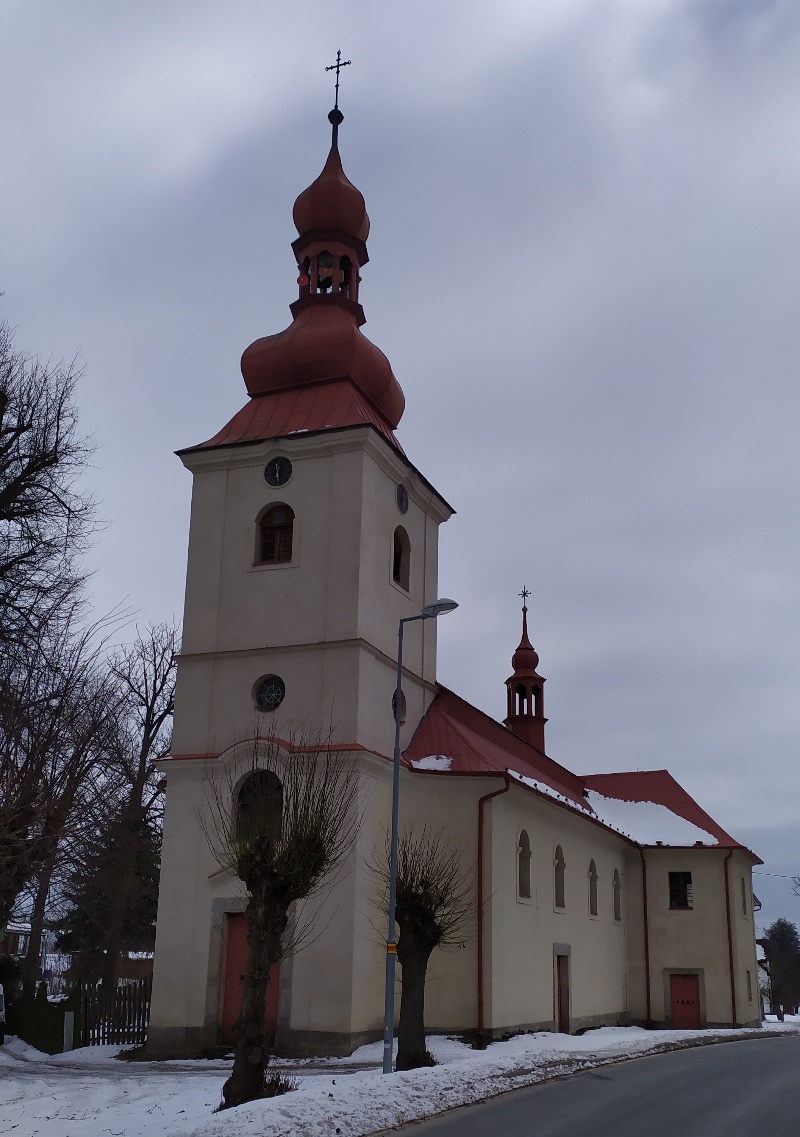 na období 2024–2030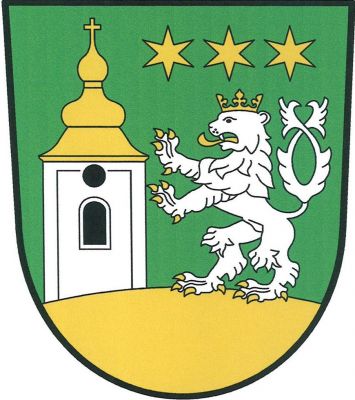 Květen 2023Zpracovatel:Mgr. Karel TurekTelefon: 		+420 604 558 002E-mail:	 		turek_karel@email.czOBSAH1 Úvod	52 Analytická část	72.1 Charakteristika obce Kohoutov	72.1.1 Území	72.1.1.1 Geografická poloha	72.1.1.2 Členění obce a základní informace o obci	92.1.1.3 Ráz krajiny a přírodní prostředí	112.1.1.4 Základní historie obce a její vliv na současnost	162.1.2 Obyvatelstvo	172.1.2.1 Demografická situace	172.1.2.2 Sociální situace	222.1.2.3 Život v obci	232.1.3 Hospodářství	262.1.3.1 Ekonomická situace	262.1.3.2 Trh práce	302.1.3.3 Cestovní ruch	332.1.4 Infrastruktura	352.1.4.1 Dopravní infrastruktura	352.1.4.2 Dopravní obslužnost	362.1.4.3 Technická infrastruktura	382.1.5 Vybavenost obce	412.1.5.1 Bydlení	412.1.5.2 Školství a vzdělávání	422.1.5.3 Zdravotnictví	422.1.5.4 Sociální služby	422.1.5.5 Kultura	432.1.5.6 Sportovní vybavenost	462.1.6 Životní prostředí	472.1.6.1 Současný stav životního prostředí	472.1.6.2 Ochrana životního prostředí	512.1.7 Správa obce	542.1.7.1 Obecní úřad a kompetence obce	542.1.7.2 Hospodaření a majetek obce	552.1.7.3 Bezpečnost	592.1.7.4 Partnerství obce	602.2 Zhodnocení dotazníkového šetření	612.3 Vyhodnocení veřejného projednávání	782.4 Východiska pro návrhovou část	782.4.1 Potenciál vyplývající z analýzy současného stavu	782.4.2 Návaznost na jiné strategické dokumenty	782.4.3 Limity rozvoje	792.4.4 SWOT analýza	801 ÚvodStrategie či Program rozvoje obce Kohoutov je základní plánovací dokument, který představuje hlavní nástroj řízení rozvoje obce. V podstatě definuje postup, jak se dostat z bodu A do bodu B. Bod A je současnost, tedy jak to v obci v současnosti vypadá, jakými různorodými prostředky obec disponuje, které služby jsou v obci k dispozici atd. Bod B představuje budoucí stav, tedy jak chceme, aby to 
v obci vypadalo v budoucnosti, čeho chceme v obci dosáhnout apod. Celý dokument je rozdělen 
do několika hlavních částí. První částí je analytická část, která popisuje stávající situaci v obci. Převážně je zde věnována pozornost charakteristice obce, která je rozdělena do sedmi hlavních kapitol – území, obyvatelstvo, hospodářství, infrastruktura, vybavenost obce, životní prostředí a správa obce. Dále jsou zhodnoceny výsledky získané z dotazníkového šetření a z veřejného projednávání týkajícího se rozvoje obce. Analytická část dále obsahuje východiska pro návrhovou část. Rozebrán je potenciál vyplývající z analýzy současného stavu, návaznost dokumentu na jiné rozvojové dokumenty, dále jsou definovány limity rozvoje a provedena tzv. analýza SWOT. Druhou částí je strategická část. Zde je formulována vize, která definuje to, o co v území usilujeme 
a čeho chceme dosáhnout. Následně jsou formulovány strategické cíle (prioritní rozvojové oblasti), které vyplynuly z vyhodnocení současného stavu a z provedených šetření (dotazníkové šetření, veřejné projednávání, jednání pracovní skupiny, konzultace s vedením obce), a na které by bylo vhodné se zaměřit, aby v obci docházelo k rozvoji. V rámci jednotlivých strategických cílů jsou navržena konkrétní opatření a aktivity, jejichž realizace by měla vést k naplnění a dosažení daných strategických cílů. Třetí částí je akční plán. Náplní je plán realizace projektů pro nejbližší časové období, zpravidla jednoho až dvou let. Konkrétní projekty jsou blíže popsány, zdůvodněn je jejich přínos k rozvoji obce, zdroje financování a návaznost na rozpočet obce, předpokládané časové období nutné pro realizaci, místo realizace projektu atd. Projekty, jejichž realizace bude naplánována v dalších letech programového období, budou obsaženy v zásobníku projektů.Čtvrtou, závěrečnou částí, je implementační část. Obsaženy jsou informace o organizačním zajištění realizace programu, dále jsou definovány monitorovací indikátory, díky kterým lze sledovat, zda dochází k realizaci opatření a konkrétních aktivit a následně k naplňování strategických cílů. Obsaženy jsou i informace, jak bude plán zaveden do rozhodovacích mechanismů obce. Nelze opomenout ani informace, jak bude probíhat aktualizace programového dokumentu.Významným aspektem strategie je zapojení veřejnosti. Každý obyvatel obce a každý subjekt v obci působící měl možnost se vyjádřit k rozvoji obce prostřednictvím dotazníkového šetření (proběhlo v únoru 2023) či na veřejném projednávání, které proběhlo 2. června 2023 od 19:00 hodin v zasedací místnosti obecního úřadu v Kohoutově (blíže viz kap. 2.2 Zhodnocení dotazníkové šetření a kap. 2.3 Výsledky veřejného projednávání). Celý proces tvorby Programu rozvoje obce (dále jen PRO) Kohoutov na období 2024-2030 byl zahájen v únoru 2023 podpisem smlouvy mezi obcí Kohoutov a zpracovatelem dokumentu, Mgr. Karlem Turkem. Zpracování dokumentu probíhalo postupně po výše zmíněných hlavních částech.V rámci zpracování tohoto dokumentu byly využity různorodé informační zdroje. Jmenovat lze knihy, odborné časopisy, statistické materiály, množství internetových zdrojů, strategické dokumenty celostátní, regionální a místní úrovně, které s tímto rozvojovým dokumentem souvisí či mapové podklady. Všechny použité zdroje dat jsou v práci řádně citovány a jejich kompletní přehled 
je uveden v závěru práce. Řada informací byla získána prostřednictvím konzultací s představiteli obce Kohoutov, z jednání pracovní skupiny, z provedeného dotazníkového šetření a z výstupů z veřejného projednávání.Finální verze PRO Kohoutov na období 2024-2030 byla představitelům obce Kohoutov předána v dohodnutém formátu.2 Analytická částTato kapitola se zabývá geografickou analýzou obce Kohoutov. Jedná se především o analýzu regionální geografie (popis území) a socioekonomické geografie (obyvatelstvo, hospodářství apod.). Analytická část je rozdělena do čtyř dílčích částí. První dílčí část se zabývá charakteristikou obce, druhá zhodnocením dotazníkového šetření, třetí vyhodnocením veřejného projednávání a čtvrtá východisky pro návrhovou část.2.1 Charakteristika obce KohoutovCharakteristika obce je rozčleněna na sedm hlavních oblastí – území, obyvatelstvo, hospodářství, infrastruktura, vybavenost obce, životní prostředí a správa obce. Každá tato oblast se zabývá dílčí charakteristikou obce Kohoutov, která tematicky s danou oblastí souvisí.2.1.1 Území2.1.1.1 Geografická polohaObec Kohoutov se rozkládá v okrese Trutnov a spadá pod Královéhradecký kraj. V rámci kraje 
se rozkládá v jeho střední až severovýchodní části, přibližně 16 kilometrů jižně od města Trutnov 
a 10 kilometrů východně od města Dvůr Králové nad Labem (viz obrázek 1). Zeměpisné souřadnice jsou: 50° 27' 5´´ severní šířky, 15° 54' 18´´ východní délky. Průměrná nadmořská výška obce 
je 467 metrů nad mořem. Obrázek 1: Geografická poloha obce Kohoutov a její členění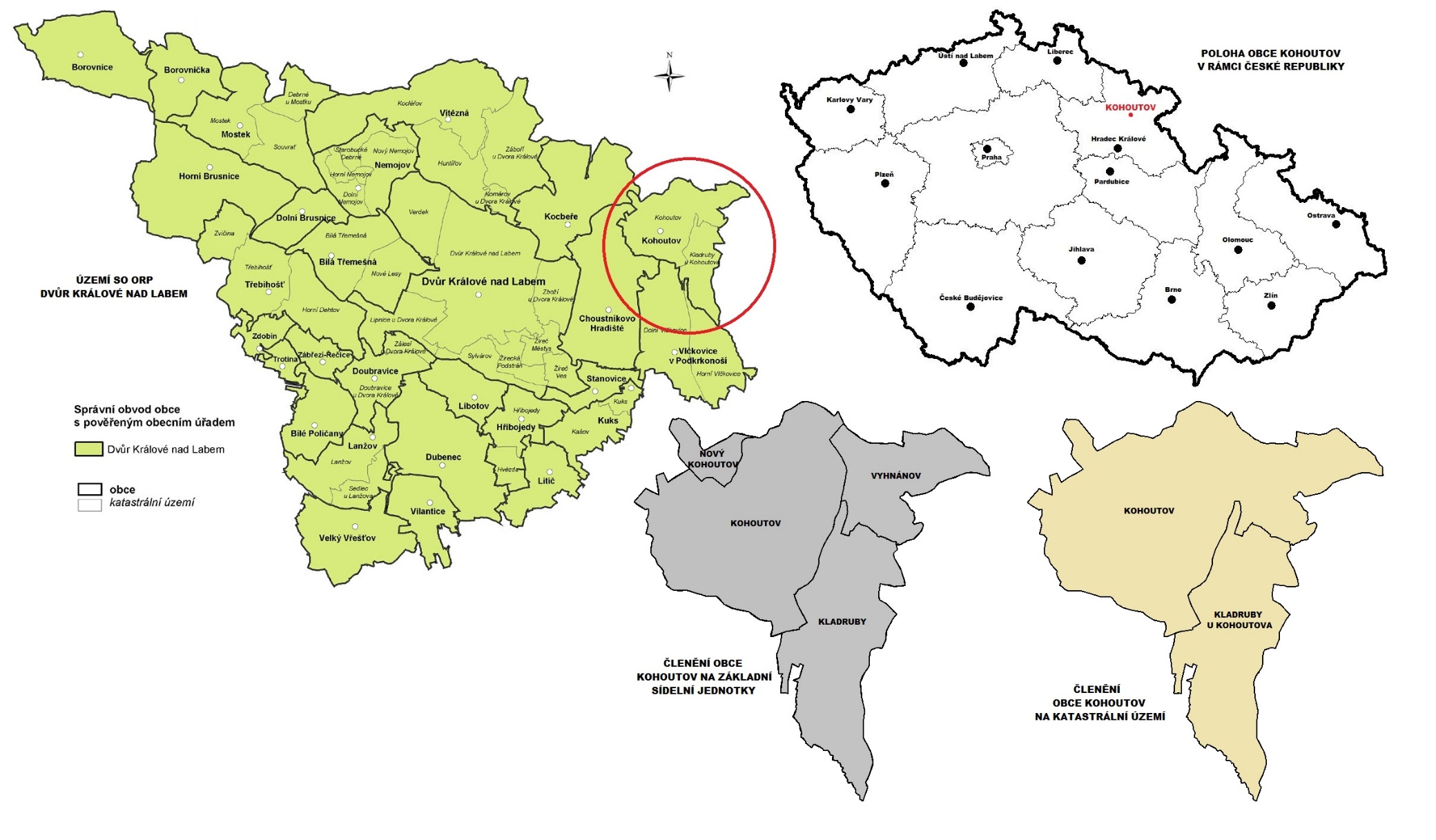 Zdroje: Internetové stránky Českého statistického úřadu https://www.czso.cz/, Internetové stránky Českého úřadu zeměměřičského a katastrálního https://www.cuzk.cz/; upravenoZ pohledu správního zaznamenala obec od roku 1869 několik změn, co se týče její příslušnosti k vyššímu územně správnímu celku. V letech 1869 až 1890 spadala pod okres Dvůr Králové, v letech 1890 až 1961 pod okres Dvůr Králové nad Labem a od roku 1961 až do roku 2002 spadala pod okres Trutnov. Od roku 2003 v souvislosti se zrušením okresních úřadů spadá obec ze správního hlediska pod správní obvod obce s rozšířenou působností (SO ORP) Dvůr Králové nad Labem. Funkci pověřeného obecního úřadu (POÚ) zajišťuje pro území obce taktéž město Dvůr Králové nad Labem.Co se týče jednotlivých sídelních lokalit, které jsou momentálně součástí obce Kohoutov, nebylo tomu tak vždy v minulosti.Kladruby byly v letech 1869 až 1890 obcí v okrese Dvůr Králové, v letech 1890 až 1949 obcí v okrese Dvůr Králové nad Labem. Od roku 1949 do roku 1961 byly Kladruby osadou obce Kohoutov v okrese Dvůr Králové nad Labem. Od roku 1961 do současnosti jsou Kladruby součástí obce Kohoutov v okrese Trutnov, přičemž do roku 1980 byly místní částí, od 1980 se jako část obce neuvádějí.Nový Kohoutov byl v letech 1869 až 1890 osadou obce Království I v okrese Dvůr Králové, v letech 1890 až 1949 osadou obce Království I v okrese Dvůr Králové nad Labem. Od roku 1950 do roku 1961 byl Nový Kohoutov osadou obce Kohoutov v okrese Dvůr Králové nad Labem. Od roku 1961 
do současnosti je Nový Kohoutov součástí obce Kohoutov v okrese Trutnov, přičemž do roku 1980 byl místní částí, od 1980 se jako část obce neuvádí.Vyhnánov byl v letech 1869 až 1890 pod názvem Vyhnanov obcí v okrese Dvůr Králové, v letech 1890 až 1920 obcí pod názvem Vyhnanov v okrese Dvůr Králové nad Labem. V období 1921 až 1949 byl Vyhnánov pod stávajícím jménem obcí v okrese Dvůr Králové nad Labem, od roku 1949 do roku 1961 osada obce Proruby v okrese Dvůr Králové nad Labem. Od roku 1961 do současnosti je Vyhnánov součástí obce Kohoutov v okrese Trutnov, přičemž do roku 1980 byl místní částí, od 1980 se jako část obce neuvádí.2.1.1.2 Členění obce a základní informace o obciCelé území obce představuje jednu část, která má shodný název s názvem obce. Celková rozloha obce je 1 080,13 ha a skládá se celkem ze 2 katastrálních území (k.ú.) – Kohoutov (741,90 ha) 
a Kladruby u Kohoutova (338,23 ha). K 31. 12. 2021 zde žilo 268 trvale bydlících obyvatel. Obec 
se skládá ze 4 základních sídelních jednotek (ZSJ): Kladruby, Kohoutov, Nový Kohoutov a Vyhnánov. Skladebnost jednotlivých druhů jednotek je znázorněna v tabulce 1.Tabulka 1: Skladebnost správní, technické, evidenční a sídelní struktury v rámci obce KohoutovZdroj: Internetové stránky Územně identifikačního registru ČR http://www.uir.cz/ Z pohledu pro obec významných spádových sídel jsou nejblíže Dvůr Králové nad Labem (10 km) 
a Trutnov (16 km). Krajské město Hradec Králové je od obce vzdáleno 35 km.Znak obce (obrázek 2) představuje v zeleném štítě na zlatém návrší vpravo vynikající stříbrná kostelní věž se dvěma černými okny nad sebou, kruhovým a obloukovým, a se zlatou střechou zakončenou křížkem, vlevo vzpřímený stříbrný dvouocasý korunovaný lev se zlatou zbrojí a jazykem převýšený třemi zlatými hvězdami vedle sebe. Vlajka obce je tvořena čtyřmi vodorovnými pruhy, střídavě zelenými a žlutými, v poměru 7 : 1 : 1 : 1. V žerďové polovině horního zeleného pruhu vzpřímený bílý dvouocasý korunovaný lev se žlutou zbrojí a jazykem. Poměr šířky k délce listu je 2 : 3. Obrázek 2: Znak a vlajka obce Kohoutov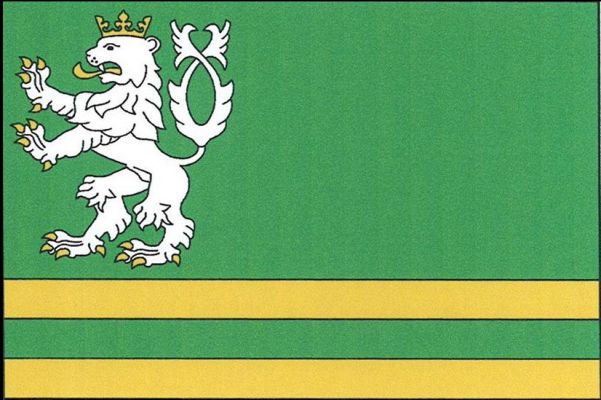 Zdroj: Registr komunálních symbolů https://rekos.psp.cz/2.1.1.3 Ráz krajiny a přírodní prostředíZařazení obce Kohoutov z pohledu geomorfologického členění shrnuje následující schéma.Schéma 1: Zařazení obce Kohoutov z pohledu geomorfologického členěníZdroj: Internetové stránky Národního geoportálu INSPIRE https://geoportal.gov.cz/ Ze schématu 1 vyplývá, že území obce pokrývá jeden geomorfologický okrsek – Kocléřovský hřbet.Z hlediska geologického složení (obrázek 3) je naprostá většina území obce tvořena usazenými horninami mladších druhohor z období svrchní křídy – vápnitými jílovci, slínovci, méně jílovitými vápenci, prachovci, pískovci, slepenci. Pouze nepatrná část v severovýchodní části obce je tvořena horninami z období mladších prvohor z období permu – sladkovodními, brakickými a mořskými jílovci, dolomitickými a arkózovitými pískovci, slepenci a dolomity.Obrázek 3: Geologické složení území obce Kohoutov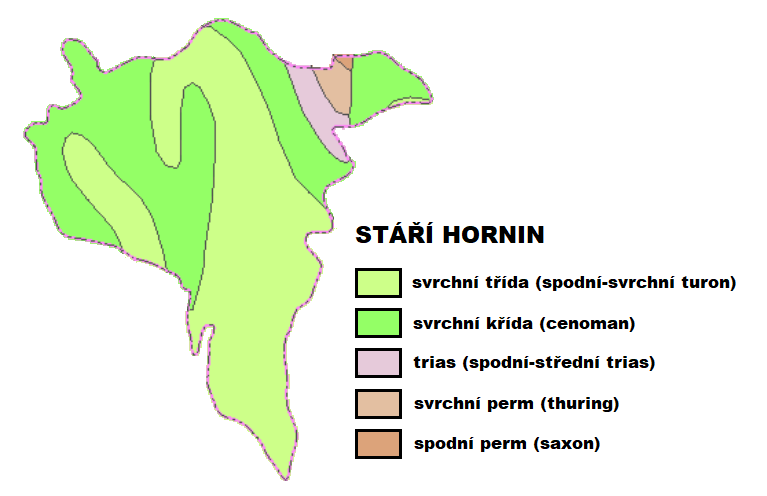 Poznámka: stáří hornin je v legendě seřazeno od nejmladšího po nejstarší.Zdroj: Internetové stránky Národního geoportálu INSPIRE https://geoportal.gov.cz/Na území obce se nenacházejí důlní díla a nezasahují do něj ani poddolované plochy.Nejvyšší bod na území obce se nachází v její severní části s nadmořskou výškou 551 m n. m. Jedná 
se o svah Liščí hory (609 m n. m.), jejíž vrchol leží již na území sousední obce Hajnice. Z dalších vrcholů lze jmenovat bezejmenné vrchy s nadmořskými výškami 538 m n. m. (v lokalitě místně zažitého názvu Bonapark), 491 m n. m. (poblíž silnice III/29923 nedaleko Vyhnánova) či 468 m n. m. (v lokalitě místně zažitého názvu U Richtrova kříže).Přes území obce protékají tři větší potoky. Největším z nich je vodní tok Drahyně (ID 10185343), který pramení na úpatí Liščí hory v k.ú. Hajnice (patří pod stejnojmennou obec) severně od ZSJ Nový Kohoutov. Tok protéká značnou částí území obce a nachází se podél něj převážná část zastavěného území obce. Tok dále pokračuje jižním směrem, tvoří značnou část katastrální hranice mezi 
k.ú. Kladruby u Kohoutova a k.ú. Horní Vlčkovice a v jižním cípu k.ú. Kladruby u Kohoutova území obce Kohoutov opouští. Drahyně má na území obce celkem osm bezejmenných přítoků, z nichž čtyři jsou pravostranné, čtyři levostranné.  Dalším vodním tokem je Běluňka (ID 10100229), která pramení na úpatí vrchu Hranná v k.ú. Střítež 
u Trutnova. Přes území obce Kohoutov protéká v jeho východní části přes ZSJ Vyhnánov, následně tvoří hranici mezi k.ú. Kladruby u Kohoutova a k.ú. Brzice (patří pod stejnojmennou obec) a na hranici těchto k.ú. s k.ú. Harcov (patří pod obec Brzice) území obce Kohoutov opouští. Běluňka má na území obce celkem dva bezejmenné přítoky, jeden levostranný (ID 10166916) a jeden pravostranný 
(ID 10166917).Posledním větším vodním tokem protékajícím území obce je Hradišťský potok (ID 10185342). Pramení na úpatí Kamenného vrchu v k.ú.  Protéká západní částí obce přes rybník Rabiš a po výtoku z rybníka území obce Kohoutov opouští a odtéká do sousedního k.ú. Choustníkovo Hradiště (patří pod stejnojmennou obec). Hradišťský potok má na území obce jeden levostranný bezejmenný přítok (ID 10166855).V jihozápadní části území obce dále pramení vodní tok s názvem LP č. 1 č. 2 (ID 10166884) a dva bezejmenné toky ID 10166883 a ID 10166885. Tyto toky samostatně opouští území obce, v sousedním k.ú. Choustníkovo Hradiště se do sebe vlévají a následně v k.ú. Dolní Vlčkovice (patří 
pod obec Vlčkovice v Podkrkonoší) se již jako jeden tok vlévají do Drahyně. Na území obce se nachází jedna větší vodní plocha. Jedná se o rybník Rabiš nacházející se v západní části obce. Dále se na v obci nachází několik dalších vodních ploch, které jsou však rozlohou výrazně menší než zmíněný rybník. Jmenovat lze soukromý rybník Pupek (nachází se nedaleko silnice III/29923 po její levé straně ve směru k osadě Vyhnánov), dále vodní plochu nacházející se severně až severovýchodně od obecního úřadu či dvě vodní plochy situované poblíž centra zastavěné části osady Kladruby (obrázek 4). Dále se na území obce nachází řada zamokřených ploch, drobných rybníčků a mokřadů.Obrázek 4: Jedna z vodních ploch situovaná poblíž centra zastavěné části osady Kladruby – stav k únoru 2023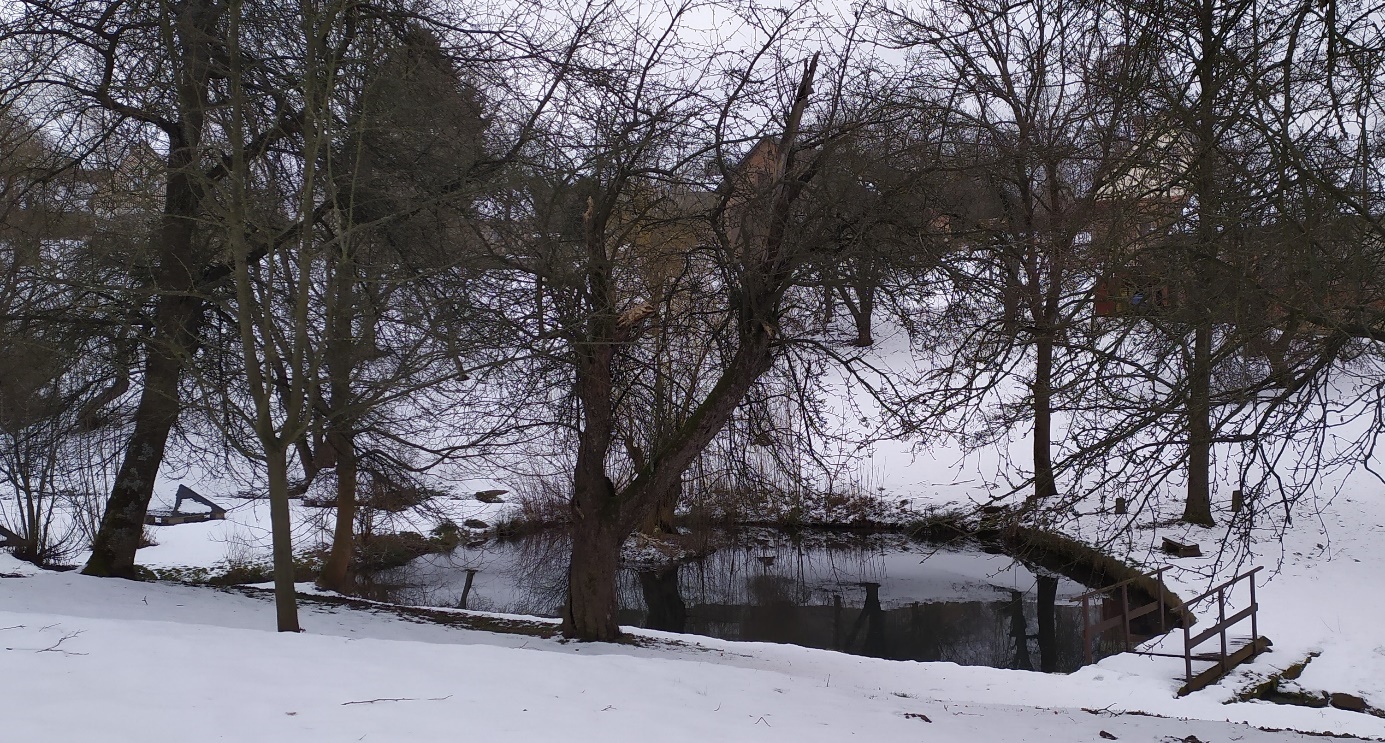 Zdroj: vlastní průzkumNa území obce se dále nachází celkem 6 studánek. Tři z nich se nachází podél silnice III/30014 – studánka Pod Okálem poblíž budovy č. p. 52, bezejmenná studánka poblíž budovy č. p. 63 
a bezejmenná studánka poblíž budovy č. p. 93. Další bezejmenná studánka se nachází poblíž pramene bezejmenného vodního toku ID 10166875. Další bezejmenná studánka se nachází poblíž soukromého rybníku Pupek a poslední studánka se jménem Nad Čertovou roklí se nachází v Kladrubech v lesích poblíž budovy č. p. 140.Obec Kohoutov z klimatologického hlediska spadá do mírně teplé podnebné oblasti. Úhrn srážek se pohybuje přibližně v rozmezí 200 až 400 mm jak v létě, tak v zimě. Průměrná teplota v létě se pohybuje v rozmezí 13-15 °C, v zimě v rozmezí -2 až -3 °C .Z pedologického hlediska jsou na většině území obce hlavním půdním typem kambizemě, konkrétně převážně subtyp kambizem kyselá. Značnou část území obce (především v její centrální a západní části) pokrývají také luvizemě, konkrétně subtyp luvizem oglejená.Obrázek 5: Zastoupení půdních typů na území obce Kohoutov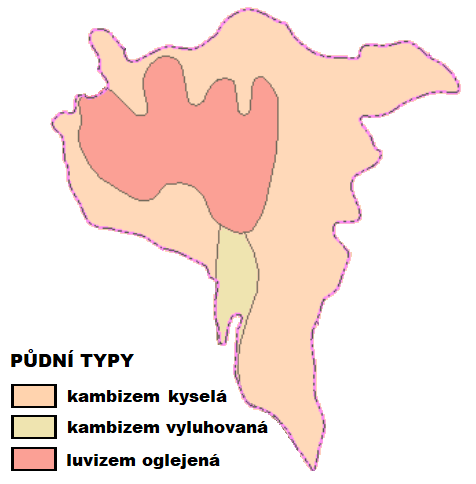 Zdroj: Internetové stránky Národního geoportálu INSPIRE https://geoportal.gov.cz/U lesních porostů v současné době dominují monokultury nepůvodních druhů smrku, které jsou někde doprovázené borovicemi. Přirozenou vegetací v této oblasti byly především bikové nebo jedlové doubravy. Nahrazení přirozené vegetace monokulturou smrku má za následek sníženou schopnost retence území či větší náchylnost k poškození živými škůdci (např. kůrovec) i vnějšími činiteli (např. mráz, vítr). Z fauny jsou typické běžné druhy lovné zvěře (srny, zajíci, divoká prasata atd.).Co se týče struktury krajiny, tak k 5. 3. 2023 největší podíl zaujímala orná půda (353,1 ha, 
32,7 % území obce), následovaná lesními pozemky (336,1 ha, 31,1 %) a trvalými travními porosty (277,2 ha, 25,7 %). Další druhy pozemků byly svojí výměrou zastoupeny méně – ostatní plochy (63,1 ha, 5,8 %), zahrady (26,5 ha, 2,5 %), vodní plochy (15 ha, 1,4 %), zastavěné plochy 
(9,1 ha, 0,8 %) a druh pozemku „ovocný sad“ představuje pouze 0,01 % (0,12 ha). Struktura druhů pozemků v obci je graficky znázorněna na grafu 1.Graf 1: Struktura druhů pozemků půdního fondu v obci Kohoutov k 5. 3. 2023 (v %)Zdroj: Aplikace Českého úřadu zeměměřického a katastrálního „Nahlížení do katastru nemovitostí“ https://nahlizenidokn.cuzk.cz/Struktura druhů pozemků půdního fondu podle jednotlivých k.ú. je zobrazena v tabulce 2, kde jsou absolutní hodnoty uvedené v hektarech, a v grafu 2, kde je znázorněno procentuální zastoupení druhů pozemků v jednotlivých k.ú. obce Kohoutov.Tabulka 2: Struktura druhů pozemků půdního fondu v obci Kohoutov podle katastrálních území 
k 5. 3. 2023 (v ha) Zdroj: Aplikace Českého úřadu zeměměřického a katastrálního „Nahlížení do katastru nemovitostí“ https://nahlizenidokn.cuzk.cz/Graf 2: Struktura druhů pozemků půdního fondu v obci Kohoutov podle katastrálních území 
k 5. 3. 2023 (v %)Zdroj: Aplikace Českého úřadu zeměměřického a katastrálního „Nahlížení do katastru nemovitostí“ https://nahlizenidokn.cuzk.cz/V důsledku rozdělení území obce Kohoutov a hodnocení struktury pozemků podle jednotlivých 
k.ú. lze vidět některé odlišnosti. V obou k.ú. má velmi významné procentuální zastoupení orná půda (výrazněji je k 5. 3. 2023 zastoupena v k.ú. Kladruby u Kohoutova). Významné procentuální zastoupení mají v obou k.ú. i lesní pozemky (v k.ú. Kohoutov jsou na prvním místě z pohledu podílu zastoupení) a trvalé travní porosty. Zahrady, zastavěné plochy, vodní plochy a ostatní plochy jsou procentuálně nepatrně více zastoupeny v k.ú. Kohoutov. Druh pozemku „ovocný sad“ 
má nepatrné zastoupení v k.ú. Kladruby u Kohoutova, v k.ú. Kohoutov nemá žádné zastoupení.2.1.1.4 Základní historie obce a její vliv na současnostObec byla založena podle pověsti slovanským obyvatelstvem. Jméno obce Kohoutov (původně Kokotov) je slovanského původu a pravděpodobně se odvíjelo od jména prvního majitele dvorce. Lokalita, kde obec vznikla a kde se nachází až do současnosti, se odvíjela od trasy staré obchodní stezky z Jaroměře do Trutnova. První písemná zmínka o Kohoutově pochází z roku 1415. V roce 1620 se většina místních obyvatel zúčastnila bitvy na Bílé hoře, kde jich většina zahynula. V důsledku této události došlo k doosídlení obce německým obyvatelstvem. V průběhu významné části 17. a 18. století byla obec součástí nadačního panství Choustníkovo Hradiště, při jehož zrodu stála významná osobnost této doby František Antonín Špork. Až do poloviny 18. století musely chodit děti z Kohoutova do školy v Choustníkově Hradišti, což ovšem nebylo v důsledku některých faktorů moc dobré (velká vzdálenost, problémy v zimním období). Od roku 1751 začal v Kohoutově vyučovat učitel – nejprve v soukromém domě, poté v budově s kaplí 
až do roku 1786, když došlo k jejímu přestavění na kostel. Vyučování se přemístilo do nové dřevěné budovy. V roce 1856 byl Moritzem Sweertsem Šporkem položen základní kámen budovy, která sloužila jako škola a ve které vyučování probíhalo až do jeho zániku v obci.Po roce 1918, po vzniku samostatného Československa, přicházejí do obce Češi a dochází tak k nárůstu jejich zastoupení vůči německému obyvatelstvu. Přesto v obci stále převažuje národnost německá, což platí až do konce druhé světové války. V průběhu obou světových válek dochází 
ke značnému úbytku počtu obyvatel a také k úpadku hospodářství. Po 2. světové válce dochází k odsunu německého obyvatelstva a od té doby začíná nová éra dějin v obci.Nová éra je spojena s komunistickým režimem a následky jeho správy. Dochází k likvidaci soukromých podnikatelů a zemědělců a v obci je založen Státní statek. Jelikož po odsunu německého obyvatelstva nebylo již doosídlování již tak intenzivní, v obci zůstává velké množství volných budov a souvisejících pozemků. V důsledku existence těchto prostorů dochází k rozmachu chataření a chalupaření v obci.Po roce 1989 dochází v souvislosti s pádem komunistického režimu ke změně – k přechodu 
od centrálně plánovaného hospodářství k tržní ekonomice. V důsledku toho dochází v obci k oživování podnikatelské činnosti či k obnovení činnosti zájmových spolků.Co se týče historie některých lokalit současné obce, za zmínku stojí uvést, že Kladruby jsou starší než Kohoutov, neboť již ve 14. století byly s 28 domy rytířským majetkem. Nový Kohoutov vznikl 
až po roce 1834 jako osada pro lesní dělníky. Osada Rabiš vznikla v roce 1836 jako nová německá ves. Dnes je místní rybník v této lokalitě vyhledávaným místem k rekreaci.Z významných osobností, které se v obci narodily, lze jmenovat Jana Schmitta, který se v obci narodil v roce 1835. Byl to významný hudební skladatel a později profesor na vídeňské konzervatoři.2.1.2 Obyvatelstvo2.1.2.1 Demografická situaceVývoj počtu obyvatelPomocí této charakteristiky lze sledovat, zdali je obec zisková či ztrátová z hlediska počtu obyvatel. Počet obyvatel byl sledován mezi lety 1869-2021, převážně v intervalech dvaceti let. V letech nejnovějších jsou intervaly kratší (tabulka 3). Tabulka obsahuje i řetězové indexy vývoje počtu obyvatel.Tabulka 3: Vývoj počtu obyvatel v obci Kohoutov v období 1869-2021Zdroje: Historický lexikon obcí České republiky 1869-2011              Internetové stránky Českého statistického úřadu https://www.czso.cz/               Městská a obecní statistika https://vdb.czso.cz/mos/Graf 3: Vývoj počtu obyvatel v obci Kohoutov v období 1869-2021 – grafickyZdroje: Historický lexikon obcí České republiky 1869-2011              Internetové stránky Českého statistického úřadu https://www.czso.cz/              Městská a obecní statistika https://vdb.czso.cz/mos/Z tabulky 3 plyne, že obec Kohoutov byla za sledované období 1869-2021 značně ztrátová z hlediska počtu obyvatel – v roce 2021 měla obec pouze 18 % obyvatel, které měla v roce 1869, 
tj. za sledované období ztratila více jak čtyři pětiny původního počtu obyvatel. Největší pokles byl zaznamenán mezi lety 1930 a 1950, kde se projevil vliv druhé světové války a období několika následujících let (odsun německého obyvatelstva, intenzita doosídlování) – blíže viz 
kap. 2.1.1.4 Základní historie obce a její vliv na současnost.K dalšímu značnému úbytku počtu obyvatel v obci došlo v období 1950-1991. Tento úbytek je spjat především s komunistickým režimem a jeho důsledky – zákaz činnosti místních spolků, likvidace soukromých podnikatelů a zemědělců, vliv střediskové soustavy osídlení.V rámci sledovaného období byla obec populačně zisková především mezi lety 2001 a 2011 (nárůst přibližně o 27 % obyvatel), přičemž vrcholu v tomto období obec dosáhla v roce 2010, kdy zde bylo evidováno 282 obyvatel. V období 2011 až 2021 se počet obyvatel mezi jednotlivými lety někdy zvýšil, někdy naopak snížil.Přirozený přírůstek a migrace obyvatelPřirozený přírůstek obyvatel představuje rozdíl mezi počtem živě narozených dětí a počtem zemřelých obyvatel v daném období a území. Pokud je kladný, více lidí se narodilo, než zemřelo. Pokud je záporný, více lidí zemřelo, než se narodilo.Migrace představuje nevratný pohyb z jednoho místa do druhého. V tomto případě se jedná 
o přistěhování nebo naopak vystěhování z nebo do obce Kohoutov. Saldo migrace je rozdíl mezi přistěhovalými a vystěhovalými obyvateli. Pokud je kladné, je obec zisková z hlediska migrace, pokud je záporné, je ztrátová. Přirozený přírůstek i migrace obyvatel byla sledována v rozmezí let 2012 
až 2021 (tabulka 4). Tabulka 4: Přirozený přírůstek, migrace a celkový přírůstek obyvatel v obci Kohoutov v letech 2012 až 2021Poznámka: Celkový přírůstek představuje sumář hodnot přirozeného přírůstku a salda migrace v daném časovém období.Zdroj: Internetové stránky Českého statistického úřadu https://www.czso.cz/Z tabulky 4 vyplývá, že za sledované období byla obec Kohoutov nepatrně ztrátová z pohledu přirozeného přírůstku (o 5 osob), naopak z pohledu migrace byla nepatrně zisková (o 5 osob). Celkem tedy za období 2012 až 2021 byl počet obyvatel v obci konstantní.Přehledově přirozený přírůstek, saldo migrace a celkový přírůstek v obci Kohoutov ve sledovaném období znázorňuje graf 4.Graf 4: Přirozený přírůstek, saldo migrace a celkový přírůstek v obci Kohoutov v období 2012-2021Zdroj: Internetové stránky Českého statistického úřadu https://www.czso.cz/Věková struktura obyvatelstva a její předpokládaný vývojVěková struktura obyvatelstva vyjadřuje, jak jsou zastoupené určité věkové kategorie obyvatel v rámci nějaké pozorované jednotky, v tomto případě v obci Kohoutov. Pro hodnocení byly použity následující věkové kategorie:1) 0–14 let – předproduktivní věk2) 15–64 let – produktivní věk3) 65 let a více – poproduktivní věkStruktura obyvatelstva byla sledována v letech 2001, 2011 a 2021 (graf 5).Graf 5: Věková struktura obyvatelstva v obci Kohoutov v letech 2001, 2011 a 2021Zdroje: Sčítání lidu, domů a bytů 2001, https://www.czso.cz/staticke/sldb/sldb2001.nsf/index               Sčítání lidu, domů a bytů 2011, https://www.czso.cz/csu/czso/scitani-lidu-domu-a-bytu              Městská a obecní statistika, https://vdb.czso.cz/mos/Z grafu 5 lze vysledovat, že podíl předproduktivní složky populace mezi lety 2001 a 2011 nepatrně narostl, zatímco mezi lety 2011 a 2021 nepatrně poklesl. Podíl produktivní složky ve sledovaném období klesal, což bylo způsobeno postupným přechodem obyvatel do poproduktivního věku, neboť tato kategorie populace měla v obci narůstající trend. Zhodnotit vývoj věkové struktury lze i pomocí indexu stáří. Mezi lety 2001 a 2011 došlo k poklesu hodnoty tohoto indexu (z hodnoty 106,5 % v roce 2001 na hodnotu 100 v roce 2011), což bylo způsobeno vyšším nárůstem podílu osob v předproduktivním věku oproti osobám v poproduktivním věku. V roce 2021 byla hodnota tohoto indexu již 154,8 %, z čehož plyne, že v obci přibylo poměrně hodně osob v důchodovém věku.Z výše uvedených informací vyplývá, že v obci dochází k postupnému stárnutí obyvatelstva. Tento trend je však v této části světa v dnešní době běžný. Do budoucna lze očekávat, že uvedený trend bude pokračovat a lidí v důchodovém věku bude přibývat. Vzdělanost obyvatelstvaPomocí této charakteristiky sledujeme, jakým nejvyšším dokončeným vzděláním disponují lidé v obci Kohoutov. Vzdělanost obyvatelstva je shrnuta v tabulce 5.Tabulka 5: Vzdělanost obyvatelstva a index vzdělanosti v obci Kohoutov v letech 2001, 2011 a 2021Zdroje: Sčítání lidu, domů a bytů 2001, https://www.czso.cz/staticke/sldb/sldb2001.nsf/index               Sčítání lidu, domů a bytů 2011 a 2021, https://www.czso.cz/csu/czso/scitani-lidu-domu-a-bytu Z této tabulky vyplývá, že ve sledovaném období došlo k poklesu počtu osob, které mají pouze základní vzdělání. Mezi sledovanými lety došlo k růstu počtu obyvatel s úplným středním vzděláním zakončeným maturitní zkouškou, dále i s vysokoškolským vzděláním. Vzdělanost obyvatelstva lze hodnotit i pomocí tzv. indexu vzdělanosti. Hodnota indexu se ve sledovaném období zvýšila, což je pozitivní zjištění.2.1.2.2 Sociální situaceVýskyt národnostních menšin na území obce Kohoutov je podle dat ze Sčítání lidu, domů 
a bytů v roce 2021 zanedbatelný. V tomto sčítání se k národnostním menšinám přihlásily 4 osoby – 3 ke slovenské národnosti, jedna k polské národnosti. Přibližně 37 % obyvatel obce však národnost neuvedlo. Realita tak může být poněkud odlišná.Podle informací z obecního úřadu v současné době v obci žije jedna romská rodina, jeden občan německé národnosti, několik občanů ukrajinské národnosti, ne vlivem války v jejich zemi. Mezi obyvateli převládají negativní postoje.Sociálně patologické jevyZa sociálně patologické jevy jsou označovány takové jevy, které jsou považovány za nežádoucí, jelikož porušují sociální, morální či právní normy společnosti. Jmenovat lze např. kriminalitu, vandalismus, alkoholismus, toxikomanii, domácí násilí atd. Tyto jevy jsou však obtížně měřitelné. Podle informací z obecního úřadu lze všeobecně konstatovat, že někteří obyvatelé z řad mládeže kouří marihuanu, tvrdší drogy však v obci zaznamenány nebyly. Co se týče kriminality, k vykrádání objektů dochází pouze sporadicky, odhadem dojde k vykradení jedné chaty či chalupy 
na osamoceném místě jednou do roka.Sociálně slabé a sociálně znevýhodněné skupiny obyvatelZa sociálně slabé obyvatele lze považovat např. ty osoby, které nedisponují dostatečným příjmem peněz, což může vést k půjčkám, postupnému zadlužování a následně k exekuci. Za sociálně znevýhodněné skupiny obyvatel lze uvést např. osoby s tělesným či duševním postižením, matky s dětmi bez přístřeší apod.Výskyt sociálně slabých či sociálně znevýhodněných obyvatel je velmi obtížně měřitelný. Zjistit lze ale např. to, která fyzická či právnická osoba v obci je v platební neschopnosti neboli v insolvenci. K 28. 3. 2023 byly na území obce v insolvenčním rejstříku evidovány celkem 2 subjekty.Na základě informací z obecního úřadu v Kohoutově z května 2023, lze odhadem za sociálně slabé považovat přibližně 40 obyvatel (tj. přibližně 15 % obyvatel obce). Sociálně znevýhodněných osob z důvodu různých druhů postižení či onemocnění je v obci odhadem deset. Co se týče znevýhodněných osob z důvodu národnosti a jazyka, jedná se celkem o 14 osob – jednoho občana německé národnosti, který v obci žije již 12 let, ovšem odmítá se učit český jazyk a 13 občanů ukrajinské národnosti, kteří mají v obci ohlášen trvalý pobyt cizince.2.1.2.3 Život v obciSociálním životem v obci je myšlena existence a činnost různých zájmových sdružení občanů na území obce. Díky různým zájmovým spolkům se mohou v obci utvářet jak vzájemné vztahy mezi občany, tak vztahy občanů vůči obci, díky čemuž vzniká určitý pocit sounáležitosti s danou komunitou. Spolkovou činností je pozitivně ovlivněn rozvoj obce a aktivita daných spolků a obyvatel může v obci napomoci 
k naplňování rozvojových plánů.Na území obce Kohoutov mají sídlo tři zájmové spolky. Přehled a bližší informace o nich shrnuje tabulka 6.Tabulka 6: Registrované zájmové spolky a sdružení mající sídlo v obci KohoutovVysvětlivky: SH ČMS = Sdružení hasičů Čech, Moravy a SlezskaZdroje: Administrativní registr ekonomických subjektů (ARES) https://wwwinfo.mfcr.cz/ares/ares_es.html.cz              Předcházející strategický dokument                 Internetové stránky jednotlivých zájmových spolků „Občanské sdružení Kohoutov“ pomáhá s údržbou kulturního a přírodního dědictví obce, dále sdružení v průběhu roku pořádá akce s různorodou tématikou a zaměřením a všeobecně se snaží o rozvoj komunitního života v obci. V současné době má sdružení 15 členů. Činností SH ČMS - Sboru dobrovolných hasičů Kohoutov je především protipožární ochrana. Sdružení má i jiné aktivity, např. pomáhá s přípravou a organizací některých akcí v obci pořádaných (např. zajištění technického zázemí pro akci Masopust, Den obce, zajištění požárního dozoru při akci Pálení čarodějnic apod.).V obci působí i Místní skupina ČČK Kohoutov, která má však sídlo v Trutnově. V obci se zabývá především zajištěním zdravotního dozoru na všech akcích pořádaných v obci. I toto sdružení organizuje některé akce v obci (např. Dětský den).V obci funguje také spolek Pletichy, jehož hlavní činností je pletení košíků. V obci také působí Český svaz včelařů, z. s., neboť v obci žije několik včelařů. Obec Kohoutov spadá pod základní organizaci Dvůr Králové nad Labem. V rámci této organizace je obec jedním z jejích obvodů.Akce a události pořádané v obciV obci je každoročně pořádána řada akcí a událostí. V tomto ohledu se negativně projevilo období koronavirové krize, kdy se nemohla řada akcí v roce 2020 a 2021 uskutečnit. V roce 2022 se již akce mohly konat běžným způsobem jako tomu bylo dříve.Největší a počtem nejvýznamnější akcí je akce Lidová řemesla, která se v obci koná každoročně vždy druhou srpnovou neděli. V rámci této akce je v obci předváděna řada lidových řemesel, např. drátování, košíkářství, paličkování, kovářství atd. Na akci je možné výrobky jednotlivých řemeslníků zakoupit. Součástí akce je i bohatý doprovodný program – den otevřených dveří v místní pekárně 
a v keramickém studiu, koncerty řady hudebních interpretů atd.V obci se koná akce Masopust. Přesné datum konání akce se odvíjí od data Velikonočních svátků. V roce 2023 se akce konala 18. února. V obci proběhl maškarní průvod v maskách, divadlo pro děti a další aktivity.Poslední pátek v březnu či první pátek v dubnu je v obecní knihovně každoročně pořádána akce Noc s Andersenem, která se mj. koná na mnoha místech po celém světě. V rámci této akce zúčastnění přespávají v prostorách knihovny a cílem této akce je především podpora čtenářství. Na akci se však pouze nečte, ale probíhá zde i řada jiných aktivit, např. soutěže, tvoření apod. Dne 30. dubna daného roku je v obci pořádána akce Pálení čarodějnic, které předchází stavění májky u obecního úřadu.V květnu se na obecním úřadě koná akce Den matek, na které je k vidění krátké kulturní představení dětí a dále zde jsou drobným dárkem obdarovány zúčastněné maminky.Začátkem června je na místním fotbalovém hřišti pořádána akce Dětský den, kde je připravena řada soutěží a her pro děti a další doprovodný program.V období přelomu měsíců září a října se v obci koná akce Moštování, konkrétně na návsi v Kladrubech v místní „hasičárně“.V období uctívání Památky zesnulých se v obci koná Dušičkový koncert a průvod. Koncert probíhá v kostele Nanebevzetí Panny Marie a průvod následně vede k místnímu hřbitovu či k nějaké sakrální památce na území obce (v roce 2022 šel průvod k Urbanovu kříži).V prosinci se na druhý svátek vánoční koná v kostele Nanebevzetí Panny Marie Vánoční koncert. Ještě před samotným zahájením koncertu si přítomní mohou prohlédnout kohoutovský betlém. 
Na konci prosince se na obecním úřadě koná tradiční Vánoční turnaj ve stolním tenise.  Uvedený výčet akcí není konečný a v obci probíhá i řada dalších akcí, např. Sběr odpadků, sportovní turnaje atd. Možnosti trávení volného časuOkolí obce disponuje členitým a rozmanitým přírodním prostředím, které může být cílem pěších turistů či cyklistů. Lesy v okolí obce nabízejí trávení volného času houbařením. Na území obce lze obdivovat řadu kulturních zajímavostí. Jmenovat lze kostel Nanebevzetí Panny Marie, kapli Nejsvětější Trojice v Kladrubech (obrázek 6) a řadu dalších kulturních či sakrálních zajímavostí. Blíže je o kulturní vybavenosti obce pojednáno v kap. 2.1.5.5 Kultura. Volný čas lze trávit i navštěvováním akcí a událostí s různorodou tématikou (viz tato kapitola 
a „Akce a události pořádané v obci“), pro milovníky četby je ve čtvrteční odpoledne k dispozici místní knihovna.V souvislosti se sportem je možné využít nabídky sportovních turnajů, které se v obci konají. Trávit čas lze také v místní nekuřácké restauraci v penzionu. Volný čas lze trávit i procházkou po obci apod.Obrázek 6: Kaple Nejsvětější Trojice v Kladrubech – stav k únoru 2023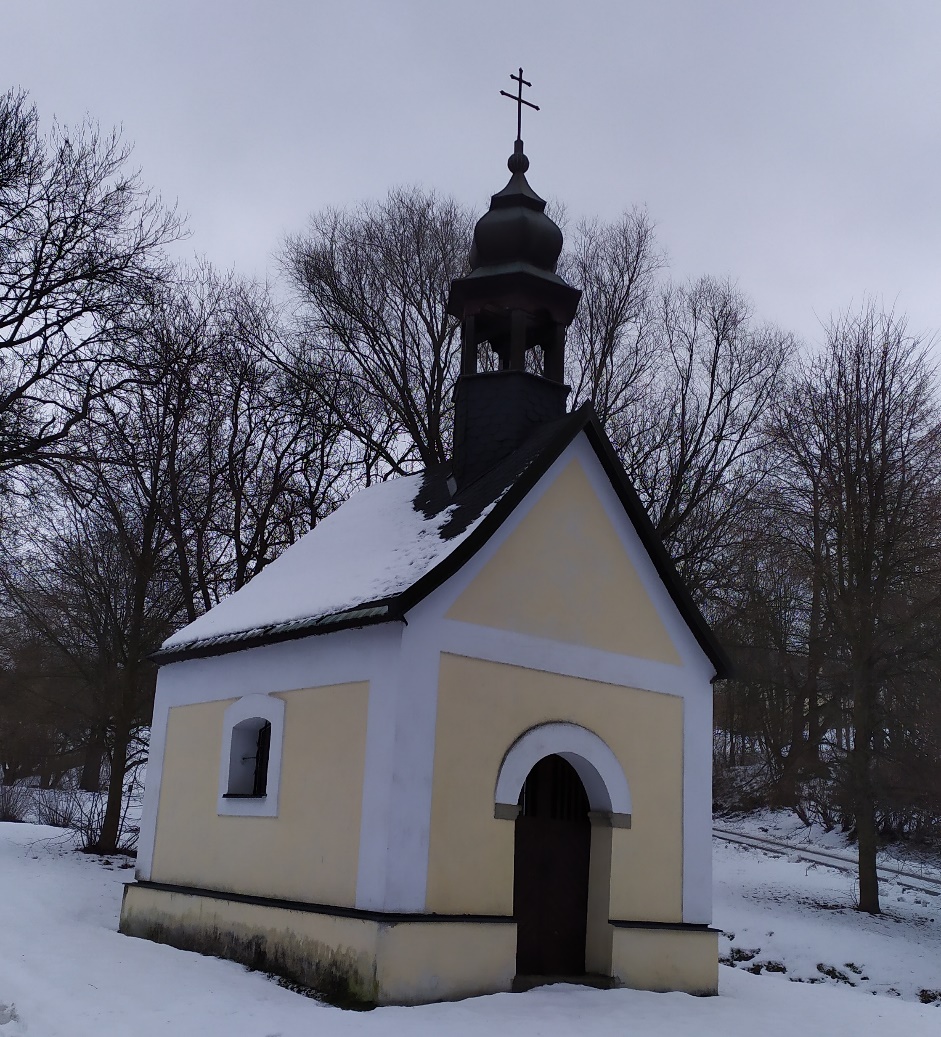 Zdroj: vlastní průzkumInformovanost občanů a její kvalitaAktuální informace jsou v dnešní době velmi významné. Bez informací se obejde jen málokdo. Poskytovat informace z obecního úřadu občanům lze několika způsoby.První možností je místní rozhlas. Informování prostřednictvím bezdrátového rozhlasu je od roku 2022 v obci k dispozici.Druhou možností jsou výlepové plochy. Ty se v obci nacházejí na několika místech (např. u budovy obecního úřadu, na autobusové zastávce „Kohoutov, pekárna“, ve Vyhnánově na budově hasičské zbrojnice apod. Výlep není zpoplatněný a probíhá neorganizovaně. Třetí možností je obecní zpravodaj. Od roku 2011 v obci vycházejí Kohoutovské listy. Bezplatný informační zpravodaj vychází dvakrát ročně a jeho náplní jsou články o činnosti obecního úřadu, informování o plánovaných akcích v obci, příspěvky zájmových spolků, prostor pro ohlasy občanů apod. Každé číslo zpravodaje vychází v množství 150 výtisků (z toho 20 kusů na povinné odvody knihovnám) a je rozneseno do schránek všem trvale bydlícím obyvatelům.Internet představuje další variantu, jak informovat. Obec Kohoutov má své internetové stránky, na kterých mohou občané a další subjekty zjistit různorodé informace týkající se obce.Dalšími možnostmi je informování občanů prostřednictvím e-mailu, odběru novinek a aktualit prostřednictvím kanálů RSS, SMS či kabelové televize. Obec nabízí zájemcům o informace o akcích a jiných aktivitách souvisejících s děním v obci informování prostřednictvím emailu, pokud o tuto možnost zažádají. Další v odstavci výše zmíněné formy informování obecní úřad neposkytuje. Další možností, jak získat informace, je prostřednictvím sociálních sítí. Prostřednictvím sociální sítě Facebook (stránka „Obec Kohoutov“) jsou podávány informace týkající se dění v obci.Informování prostřednictvím mobilní aplikace není prozatím v obci k dispozici.2.1.3 Hospodářství2.1.3.1 Ekonomická situaceCharakter hospodářství a charakteristika klíčových subjektůCharakter hospodářství se v minulosti odvíjel především od zpracování dřeva a s ním spojenými úkony. Na konci 19. století došlo v této oblasti k rozkvětu košíkářství, kterým se živilo mnoho lidí. V první polovině 20. století dochází k postupnému úpadku tohoto řemesla, nicméně výroba v menším množství zde stále pokračuje (především jemné košíkářské zboží). Většina obyvatelstva se v této době živila především polním hospodářstvím, někteří pracovali v okolních továrnách a dílnách.Následující tabulka 7 shrnuje podnikající společnosti, které mají vedeno sídlo na území obce Kohoutov.Tabulka 7: Podnikatelské společnosti mající sídlo na území obce Kohoutov (k dubnu 2023)Zdroje: ARES https://wwwinfo.mfcr.cz/ares/ares_es.html.cz              Internetové stránky jednotlivých podnikatelských společnostíV obci v současné době má sídlo a provozuje svoji činnost pět podnikatelských společností. Vyjma subjektů uvedených výše lze jmenovat ještě následující podnikatelské subjekty:Roland Ötwös – pekařství Roland, který v obci provozuje pekárnu, v níž vyrábí pekařské a cukrářské výrobky a zaměstnává mezi 6 až 9 zaměstnanci.Klecarův statek (zabývá se chovem skotu, ovcí a koní, prodejem medu, domácích vajec, ořechů, brambor)Valáškova pila (zabývá se výrobou dřevařských výrobků (hranoly, latě, fošny, lamely apod. ) (obrázek 7).Obrázek 7: Valáškova pila v Kohoutově – stav k únoru 2023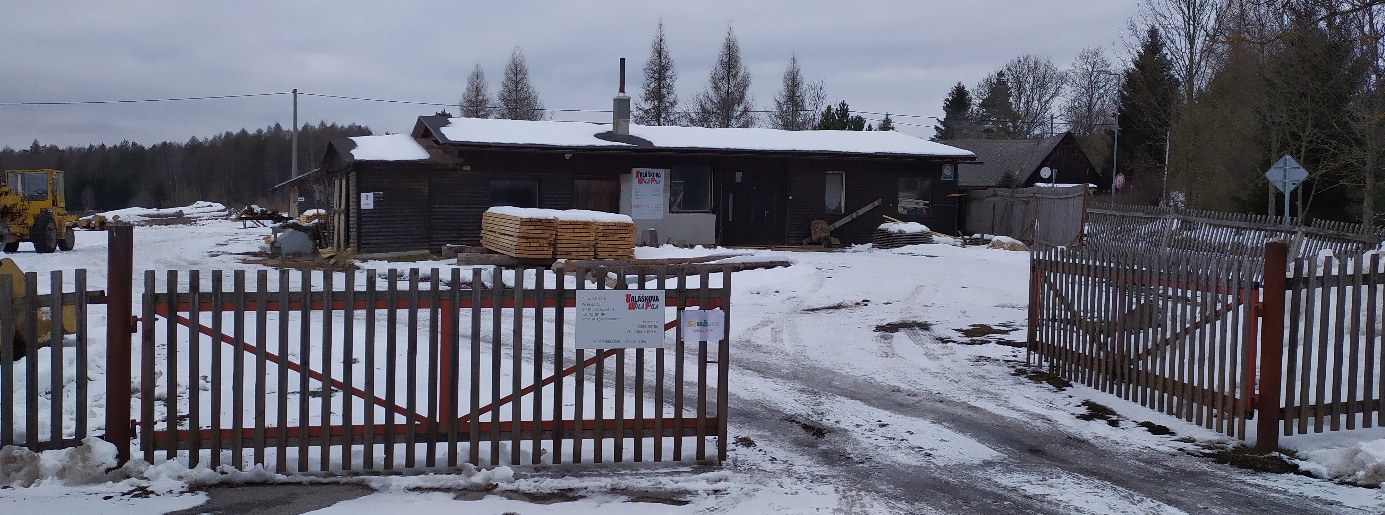 Zdroj: vlastní průzkumNelze opomenout ani zemědělského podnikatele Ing. Ladislava Chmelíka, který sice nemá vedeno sídlo v obci Kohoutov, nicméně převážnou část zemědělské půdy na území obce obhospodařuje.V rámci ekonomické situace a charakteru hospodářství nelze opominout fakt, že v obou katastrálních územích, ze kterých se obec skládá, byly v posledních letech realizovány jednotlivé etapy komplexních pozemkových úprav. Ke konci roku 2015 došlo v obou katastrálních územích k jejich ukončení.Na území obce Kohoutov není evidován žádný tzv. „brownfield“, který by byl veden v národní databázi brownfieldů.Podnikatelská aktivita a struktura podnikatelských subjektůNa území obce Kohoutov bylo k 31. 12. 2022 registrováno celkem 79 podnikatelských subjektů. Podnikatelských subjektů, u kterých byla zjištěna aktivita, bylo k 31. 12. 2022 celkem 38. Následující graf 6 znázorňuje podle procentuálního zastoupení strukturu podnikatelských subjektů na území obce Kohoutov, a to jednak z pohledu všech registrovaných podniků, tak z pohledu podniků, u kterých byla zjištěna aktivita.Graf 6: Struktura podnikatelských subjektů v obci Kohoutov k 31. 12. 2022 (v %)Zdroj: Městská a obecní statistika https://vdb.czso.cz/mos/ Z tohoto grafu vyplývá, že největší množství podnikatelských subjektů mělo registrováno jako svoji profesi zemědělství, lesnictví, rybářství (19 %), průmysl (16,5 %) a velkoobchod a maloobchod (15,2 %). 
V případě subjektů, u kterých byla zjištěna aktivita, byla situace částečně odlišná. Největší množství podniků se aktivně věnovalo zemědělství, lesnictví, rybářství a průmyslu (oboje 21,1 %) a stavebnictví (13,2 %).Graf 7 znázorňuje strukturu podnikatelských subjektů podle právní formy, opět z pohledu všech registrovaných podniků, tak z pohledu podniků, u kterých byla zjištěna aktivita.Graf 7: Struktura podnikatelských subjektů podle právní formy v obci Kohoutov k 31. 12. 2022 (v %)Poznámka: Subjekty s právní formou „akciová společnost“ a „družstvo“ nejsou na území obce zastoupeny a z důvodu přehlednosti grafu nebyly tyto právní formy s nulovými hodnotami znázorněny.Zdroj: Městská a obecní statistika https://vdb.czso.cz/mos/Z tohoto grafu vyplývá, že v obci dominují osoby podnikající podle živnostenského zákona neboli živnostníci. Co se týče dalších forem, následují zemědělští podnikatelé a obchodní společnosti. Přibližně u 7 % subjektů se nepodařilo podnikatelskou aktivitu zjistit.K 31. 12. 2022 bylo v obci Kohoutov evidováno celkem 61 živnostníků. K tomuto datu tak připadalo okolo 23 živnostníků na každých 100 obyvatel.  Na základě tohoto zjištění by bylo možné konstatovat, že přibližně každý čtvrtý obyvatel Kohoutova aktivně podniká. Skutečnost však může být poněkud odlišná, neboť uvedený oficiální počet živnostníků jednak obsahuje i živnostníky, kteří svou činnost přerušili, a zároveň obsahuje i živnostníky, kteří již nepodnikají a pouze svou činnost oficiálně neukončili. Pokud bychom vzali v potaz počet živnostníků, u kterých byla zjištěna aktivita (26 osob), připadalo by na každých 100 obyvatel pouze přibližně 10 živnostníků.Spolupráce s podnikatelskými subjekty je z pohledu obce vnímána jako průměrná. S některými subjekty spolupracuje obec více, s některými méně. Podle vyjádření obecního úřadu by spolupráce obce s podnikatelskými subjekty mohla být určitě lepší.V obci se nacházejí volné plochy vhodné pro podnikání. Konkrétně se jedná o areál bývalého státního statku.Poskytované komerční službyNa území obce jsou poskytovány některé komerční služby, které mohou využít lidé k uskutečnění svých potřeb. Nachází se zde jeden obchod se smíšeným zbožím (otevřeno každý den od 7:30 do 18:30 hodin). Dále je v obci k dispozici ubytovací a stravovací zařízení (např. Pension Kohoutov), prodejna pekařských a cukrářských výrobků či zde je možné zakoupit keramické výrobky.2.1.3.2 Trh práceEkonomická aktivita obyvatelstvaZ informací ze sčítání lidu, domů a bytů z roku 2021 vyplynulo, že k tomuto roku bylo v obci Kohoutov celkem 123 ekonomicky aktivních obyvatel (EAO), což představovalo 46,8 % obyvatelstva. U 3 osob se nepodařilo ekonomickou aktivitu zjistit. Zbývající část obyvatel je ekonomicky neaktivní, kam se řadí např. nepracující lidé v důchodovém věku, žáci, studenti apod.Počet EAO se od roku 2001 (98 osob) do roku 2011 (111 osob) zvýšil o 13 osob, což představovalo nárůst přibližně o 13 %. Hlavní příčinou byl nárůst počtu obyvatel v produktivním věku mezi sledovanými lety. Mezi lety 2011 a 2021 došlo k nárůstu počtu EAO o 12 osob, což představovalo nárůst přibližně o 11 %. Hlavní příčinou byl nárůst počtu pracujících důchodců mezi sledovanými lety.Informace týkající se ekonomické aktivity obyvatelstva v obci Kohoutov podává následující tabulka 8.Tabulka 8: Ekonomická aktivita obyvatelstva v obci Kohoutov v letech 2001, 2011 a 2021 (v %)Zdroje: Sčítání lidu, domů a bytů 2001, https://www.czso.cz/staticke/sldb/sldb2001.nsf/index               Sčítání lidu, domů a bytů 2011 a 2021, https://www.czso.cz/csu/czso/scitani-lidu-domu-a-bytu Podíl nezaměstnaných osobPodíl nezaměstnaných osob vyjadřuje podíl dosažitelných uchazečů o zaměstnání ve věku 15 – 64 let ze všech obyvatel ve stejném věku. Tento ukazatel de facto vyjadřuje nabídku pracovní síly v obci Kohoutov, ale i v jejím okolí. Výše podílu nezaměstnaných osob závisí na aktuální situaci a dění na trhu práce jak v obci, tak v celém regionu. Vývoj podílu nezaměstnaných osob v obci Kohoutov zachycuje graf 8. Sledováno bylo období od roku 2015 do roku 2022. Sledována byla hodnota podílu nezaměstnaných osob v daném roce a také hodnota v měsíci červenec a prosinec k příslušnému roku. Předpoklad je takový, že v zimním období nebude ukazatel tolik ovlivněn sezonními pracemi.Graf 8: Podíl nezaměstnaných osob v % v obci Kohoutov v období 2015-2022Zdroj: Internetové stránky Ministerstva práce a sociálních věcí https://www.mpsv.cz/ Z grafu 8 vyplývá, že podíl nezaměstnaných osob měl v obci až do roku 2018 klesající tendenci (z hodnoty 6,5 % v roce 20145 až na hodnotu 3,5 % v roce 2018). Tento pokles v čase byl způsoben především fází ekonomického cyklu v rámci celé České republiky v uvedeném období, kdy docházelo k hospodářskému růstu. V letech 2019 a 2020 podíl nezaměstnaných osob stoupl, což bylo bezpochyby způsobeno v důsledku vládních opatření v období pandemie koronaviru a hospodářským poklesem v daných letech. V posledních dvou sledovaných letech došlo opět k poklesu podílu nezaměstnaných osob, kdy již důsledky pandemie částečně odezněly.Porovnáním podílu nezaměstnaných osob v měsících červenec a prosinec lze vidět, že v některých sledovaných letech byla výše podílu nezaměstnaných osob vyšší v červenci, v jiných naopak v prosinci. Z toho vyplývá, že se vliv sezonních prací nepotvrdil.Při porovnání hodnot podílu nezaměstnaných osob za územní jednotky obec Kohoutov, okres Trutnov a Královéhradecký kraj (graf 9) lze vidět, že podíl nezaměstnaných osob v obci Kohoutov byl až do roku 2020 včetně vyšší než v okrese Trutnov jako celek, zatímco v posledních dvou sledovaných letech byla situace opačná. Královéhradecký kraj jako celek vykazoval ve všech sledovaných letech nižší hodnoty podílu nezaměstnaných osob než obec Kohoutov.Graf 9: Porovnání podílu nezaměstnaných osob za územní jednotky obec Kohoutov, okres Trutnov a Královéhradecký kraj v období 2015-2022Zdroj: Internetové stránky Ministerstva práce a sociálních věcí https://www.mpsv.cz/ Vyjížďka do zaměstnáníVyjížďka do zaměstnání vyjadřuje procento EAO, kteří vyjíždějí za prací z dané obce. 
Tabulka 9 obsahuje informace týkající se vyjížďky do zaměstnání z obce Kohoutov.Tabulka 9: Vyjížďka do zaměstnání z obce Kohoutov v letech 2001 a 2011Zdroje: Sčítání lidu, domů a bytů 2001, https://www.czso.cz/staticke/sldb/sldb2001.nsf/index               Sčítání lidu, domů a bytů 2011, https://www.czso.cz/csu/czso/scitani-lidu-domu-a-bytu Z tabulky 9 vyplývá, že mezi lety 2001 a 2011 výrazně klesl podíl EAO, kteří vyjíždějí za prací mimo území obce.Mezi lety 2001 a 2011 klesl i podíl vyjíždějících EAO v rámci okresu. Z toho vyplývá, že mezi těmito lety narostl podíl osob, kteří za prací vyjíždějí mimo území okresu Trutnov. Přesto téměř tři čtvrtiny EAO, kteří vyjíždějí do zaměstnání mimo území obce, jsou zaměstnáni v území okresu Trutnov.2.1.3.3 Cestovní ruchAtraktivity cestovního ruchuCo se týče atraktivit cestovního ruchu, má obec určité předpoklady, co turistům nabídnout. Okolí obce je poměrně členité a nabízí tak příhodné prostředí pro pěší turistiku či cyklistiku. Lesy 
na území obce a v jejím okolí jsou navíc vyhlášeným houbařským rájem, což je pro řadu turistů vítaná atraktivita. Předností obce jsou ovšem především kulturně historické atraktivity. Na území obce se nachází nespočet kulturně historických zajímavých objektů (od kostela Nanebevzetí Panny Marie, přes kapličky, historické budovy, ke křížkům a sloupům apod. – blíže viz kap. 2.1.5.5 Kultura).Nelze opomenout ani různé kulturní akce, které jsou v obci pořádány, především pak Lidová řemesla (viz kap. 2.1.2.3 Život v obci – Akce a události pořádané v obci). Turistická infrastrukturaAby se cestovní ruch mohl dostatečně rozvíjet, je potřeba mít zajištěnu adekvátní infrastrukturu související s cestovním ruchem. Jedná se především o ubytovací a stravovací kapacity. Přehled ubytovacích kapacit na území obce Kohoutov shrnuje tabulka 10.Tabulka 10: Ubytovací kapacity v obci Kohoutov (k dubnu 2023)Zdroje: Internetové stránky jednotlivých ubytovacích zařízeníZ tabulky 10 vyplývá, že na území obce Kohoutov jsou k dubnu 2023 k dispozici tři objekty, kde 
je možné se ubytovat.Prvním dostupným ubytovacím zařízením v obci je Pension Kohoutov (obrázek 8), který nabízí ubytování ve dvou dvoulůžkových a ve dvou třílůžkových pokojích. Všechny pokoje mají vlastní sociální zařízení. Ubytovaní mají k dispozici plně vybavenou kuchyňku, připojení k internetu prostřednictvím wi-fi či neplacené parkovací místo. Hosté mohou využít i nabídky stravování, neboť pension nabízí snídaně, obědy i večeře. Penzion dovoluje ubytovaným mít s sebou i psy. Obrázek 8: Pension Kohoutov – stav k únoru 2023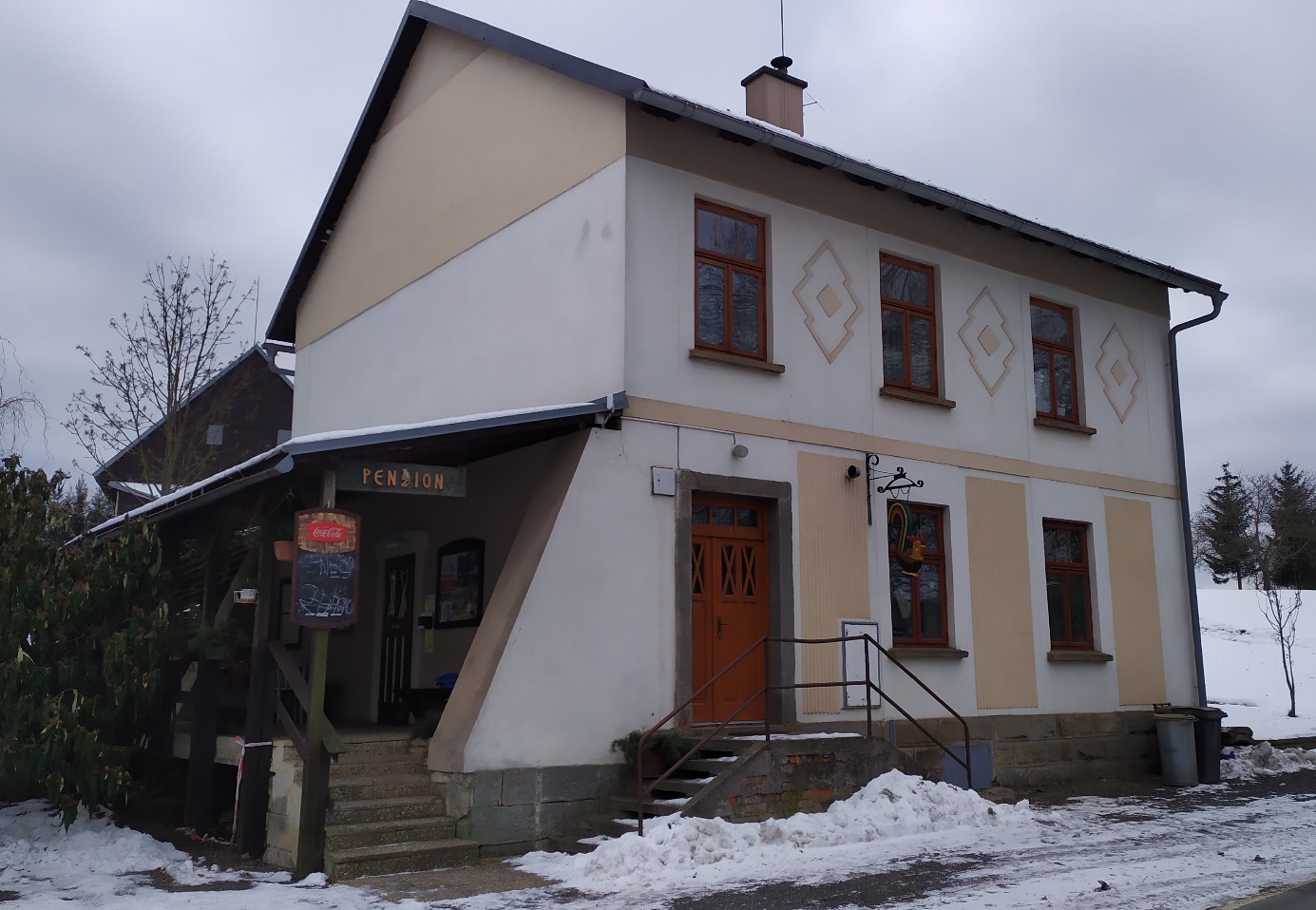 Zdroj: vlastní průzkumDruhým fungujícím ubytovacím zařízením je chata u lesa se zahradou v prostředí chatové osady u rybníka Rabiš. V chatě jsou k dispozici dvě ložnice, jedna pro dvě osoby, druhá pro čtyři osoby. Dvě lůžka je možné využít ve společenské místnosti. Návštěvníci mají k dispozici malou kuchyňku se základním vybavením, sociální zařízení, společenskou místnost s krbem a zahradu.Třetím fungujícím ubytovacím zařízením je PENSIONSSERVICE BERNER. V pensionu jsou celkem 3 ložnice pro maximálně 8 osob, dále dvě toalety, krbová místnost s kuchyní, společenská místnost a v okolí budovy venkovní zázemí. Na pozemku u pensionu je možné se ubytovat také v karavanu, který je kompletně vybavený a celková jeho kapacita jsou 4 osoby.V obci funguje jedno stravovací zařízení, konkrétně se jedná o Pension Kohoutov. Jedná 
se o nekuřáckou restauraci s kapacitou 30 míst. Penzion nabízí teplou i studenou kuchyni. Otevírací doba je v pátek a sobotu od 17:30 do 22:00 hodin. Pension dále nabízí i zajištění akcí 
pro uzavřené společnosti typu svatby, oslavy narozenin apod. s maximálním počtem 25 účastníků.S turistickou infrastrukturou úzce souvisí i informační centrum, které v obci návštěvníkům k dispozici není. Nejbližší infocentra se nacházejí v obci Kuks (v budově č. p. 72) a ve Dvoře Králové nad Labem (ve Švehlově ulici, v budově s č. p. 400).2.1.4 Infrastruktura2.1.4.1 Dopravní infrastrukturaSilniční síť a její kvalitaPřes území obce Kohoutov procházejí dvě silnice silnice III. třídy – III/30014 a III/29923. Silnice III/30014 začíná mezi obcí Kocbeře a ZSJ Výšinka (patří pod obec Hajnice) vyústěním ze silnice I/37, prochází obcí Kohoutov a končí v Kladrubech u autobusové zastávky „Kohoutov, Kladruby“. V roce 2018 byla provedena komplexní rekonstrukce této silnice a komunikace je tak v dobrém stavu. Silnice III/29923 začíná v obci Choustníkovo Hradiště vyústěním ze silnice I/37, prochází jižní částí 
ZSJ Kohoutov, přes území ZSJ Vyhnánov a na území obce Hajnice zaúsťuje do silnice III/3073. Silnice 
je v celé své délce v katastrofickém stavu a prospěla by jí komplexní rekonstrukce. Vlastníkem těchto dvou silnic je Královéhradecký kraj a hospodařit s tímto majetkem je pověřena Správa silnic Královéhradeckého kraje (SS KHK). Ani u jedné zmíněné silnice nebyla v rámci celostátního sčítání dopravy zjišťována intenzita dopravy.Obcí dále prochází řada místních komunikací, které zajišťují přístupnost jednotlivých lokalit obce. Vlastníkem těchto komunikací je obec. Kvalita jednotlivých komunikací se liší – některé jsou v dobrém stavu, některým by naopak prospěla rekonstrukce. Se silniční sítí souvisí i parkování. V obci Kohoutov není na žádném místě parkování zpoplatněno. V obci se nenacházejí účelové parkovací plochy. Parkovací plochy, kde je možné zaparkovat několik aut, se vyskytují ojediněle a vznikly spontánně, ne organizovaně pod záštitou obce. Z těchto ploch lze jmenovat např. prostranství před obecním úřadem, prostranství poblíž pekárny apod. 
Lze konstatovat, že parkovací kapacity jsou na území obce dostatečné.K nejbližšímu nájezdu na dálnici (D11 u obce Hořenice) je to z obce Kohoutov přibližně 11,5 km.Obec nemá zpracován pasport místních komunikací.Se silniční sítí souvisí i doprovodná infrastruktura v podobě chodníků pro pěší. Ty v obci nejsou vybudovány. V obci se uvažovalo o realizaci chodníku od budovy obecního úřadu k dětskému hřišti, nakonec se ale od projektové dokumentace upustilo a chodník bude vytvořen pouze jako zatravněná plocha.Železniční síť a její kvalitaNa území obce Kohoutov není železniční síť vybudována.Cykloturistická síťCykloturistická síť je tvořena cyklostezkami a cyklotrasami. Cyklostezka je taková pozemní komunikace (případně její jízdní pás), která je přímo určena pro cyklistickou dopravu a je označena dopravní značkou pro jízdu na jízdním kole. Cyklotrasa je trasa pro cyklisty označená orientačním dopravním nebo turistickým značením. Může být vedena jak po stezkách pro cyklisty, tak 
po vhodných pozemních komunikacích, kde probíhá silniční doprava. Bikový trail je specifický druh cyklotrasy, který se vyznačuje svou náročností jak do kopce, tak především z kopce. Jedná se o lesní traily vyhledávané takzvanými bikery, tedy jezdci na MTB či downhillových kolech.Cyklostezky prozatím územím obce Kohoutov neprocházejí. Přes území obce prochází tři cyklotrasy (tabulka 11).Tabulka 11: Cyklotrasy procházející územím obce Kohoutov (k prosinci 2015)Poznámka: Tučně jsou zvýrazněny lokality na území obce Kohoutov.Zdroje: Internetové stránky serveru Cyklotrasy.cz http://cyklotrasy.cz/               Internetový mapový server Mapy.cz https://mapy.cz/Jedná se o cyklotrasu č. 4097, která na území obce kopíruje silnici III/29923. Cyklotrasa č. 4117 
na území obce začíná v její jihovýchodní části, prochází podél zastavěného území Kladrub a následně kopíruje po celé délce silnici III/30014. Cyklotrasa č. 4322 začíná přímo v obci, konkrétně poblíž kostela Nanebevzetí Panny Marie, pokračuje směrem ke hřbitovu, dále severně polní cestou 
až na hranice s k.ú. Hajnice (patří pod stejnojmennou obec), kde území obce opouští. 2.1.4.2 Dopravní obslužnostDopravní obslužnost byla zjišťována pomocí počtu spojů, které je možné v obci využít. Obslužnost byla sledována podle nejnovějších jízdních řádů, které platí od 11. 12. 2022. Obec Kohoutov 
je zapojena do integrovaného regionálního systému dopravy IREDO, který funguje po celém území Královéhradeckého a Pardubického kraje. Organizátorem regionální dopravy je společnost OREDO s.r.o. se sídlem v Hradci Králové.Dopravní obslužnost autobusovou dopravouDopravní obslužnost obce autobusovými spoji shrnuje tabulka 12.Tabulka 12: Dopravní obslužnost obce Kohoutov autobusovými spoji podle jízdních řádů platných od 11. 12. 2022Zdroj: Internetový jízdní řád IDOS https://jizdnirady.idnes.cz/autobusy/spojeni/ Z tabulky 12 vyplývá, že dopravní obslužnost obce zajišťuje především linka č. 692419. Provozovatelem této linky je společnost BusLine KHK s.r.o. Tři spoje vyjíždějící z Kohoutova do centra ORP i jedoucí ze Dvora Králové nad Labem do Kohoutova končí až v Kladrubech, přičemž jeden z těchto spojů jede pouze ve středu. Zbývající spoje vyjíždí (vyjma jednoho, který vyjíždí z Výšinky spadající pod obec Hajnice) či končí u budovy obecního úřadu v Kohoutově. Všechny výše zmíněné spoje se týkají pouze pracovních dnů, o víkendu není do a z obce zajištěn žádný spoj.Druhou linkou zajišťující dopravní obslužnost obce je linka č. 691419. Provozovatelem této linky 
je společnost AUDIS BUS s.r.o. Tato linka zajišťuje ovšem pouze jeden spoj v pracovní den, který vyjíždí z Výšinky, jede do Kladrub, poté přes ZSJ Kohoutov a Nový Kohoutov a pokračuje dále směrem do Dvora Králové nad Labem.Co se týče ZSJ Vyhnánov, není zde žádná autobusová zastávka a veřejná doprava obslužnost této lokality nezajišťuje.Ze zjištěných informací vyplývá, že obec Kohoutov má autobusovou dopravou zajištěno spojení především se spádovým centrem, městem Dvůr Králové nad Labem. S okresním městem Trutnov nemá obec zajištěno žádné přímé spojení. Žádný spoj nezajišťuje obslužnost obce o víkendech.Časovou dostupnost některých měst autobusovou dopravou shrnuje následující tabulka 13.Tabulka 13: Časová dostupnost vybraných měst autobusovou dopravou z obce Kohoutov podle jízdních řádů platných od 11. 12. 2022Zdroj: Internetový jízdní řád IDOS https://jizdnirady.idnes.cz/autobusy/spojeni/Dopravní obslužnost pro cykloturistikuAutobusové spoje, které zajišťují dopravní obslužnost obce Kohoutov, nenabízí možnost převozu jízdních kol.2.1.4.3 Technická infrastrukturaTechnickou infrastrukturou je myšlena různorodá síť inženýrských sítí. Do této části je zařazen 
i systém nakládání s odpady.Vodovodní síťV obci Kohoutov funguje veřejný vodovod, ze kterého je pitnou vodou v rámci ZSJ Kohoutov a Nový Kohoutov zásobováno téměř veškeré trvale bydlící obyvatelstvo a také většina přechodných obyvatel.Zdroji pitné vody pro vodovod jsou: 1) Vrtaná studna KO-1 – v oblasti Nového Kohoutova. Vrt byl vyhlouben v roce 1997, je hluboký okolo 40 metrů a jeho vydatnost je 0,5 l/s. V blízkosti vrtu je automatická tlaková stanice, která zajišťuje zásobování pitnou vodou pro oblast zastavěného území Nového Kohoutova.2) Vrtaná studna HGO-1 – vyhloubena v roce 1980, hluboká je 38 m a její vydatnost je 5 l/s. Z vrtu 
je voda výtlakem čerpána do vodojemu Kohoutov (dvoukomorový zemní vodojem o objemu 
2 x 75 m3. Následně je pitná voda rozvedena do vodovodní sítě a ke spotřebitelům v ZSJ Kohoutov.Co se týče zásobování pitnou vodou ZSJ Kladruby, v letech 2019 a 2020 byl vybudován nový veřejný vodovod, díky kterému došlo k napojení ZSJ Kladruby na stávající veřejný vodovod. Celkem bylo zřízeno 40 vodovodních přípojek. Zbývající část obyvatel, kteří nemají zajištěno připojení svých objektů na veřejný vodovod (např. objekty v chatové osadě Rabiš, objekty ve Vyhnánově (vyjma autokempu Nesytá), apod.) jsou zásobeni pitnou vodou ze soukromých studní.Do budoucna je v plánu vzhledem k problematickým vlastnickým vztahům okolo vrtané studny HGO-1 plánováno vybudování nového vodního zdroje VDJ-1, který by byl umístěn v relativní blízkosti současného vodojemu Kohoutov.Kanalizační síťObec Kohoutov nemá v současnosti vybudovaný systém veřejné kanalizace. Dešťové vody jsou z obce odváděny prostřednictvím příkopů, struh a propustků do vodního toku Drahyně.Co se týče budoucího stavu, obec se rozhodla pro odkanalizování obce formou domovních čistíren odpadních vod. Obec v první půli roku 2023 požádá o dotaci na tuto akci.Plynofikace a zásobování teplemPlynovodní ani teplovodní soustava není na území obce vybudována.Další sítě technické infrastrukturyZásobování elektrickou energií je zajištěno pro celé území obce. Distributorem elektřiny a provozovatelem distribuční soustavy je společnost ČEZ Distribuce, a.s.Území obce Kohoutov je plně pokryto signálem pro rozhlasové a televizní vysílání.Území obce je z převážné většiny pokryto mobilním telefonním signálem. Síla signálu je však v jednotlivých lokalitách obce různá.Signálem pro připojení k internetové síti je území obce také pokryto.  Na území obce poskytuje připojení k internetu prostřednictvím wi-fi Zdeněk Kudrnáč (KudrnacNET).Odpadové hospodářství a systém nakládání s odpadyV obcí Kohoutov je od 1. 1. 2022 zaveden poplatek za obecní systém odpadového hospodářství. Poplatníkem je fyzická osoba přihlášená v obci a vlastník nemovité věci. V roce 2023 činí tento poplatek 600 Kč/jeden poplatník za kalendářní rok.Tříděný odpad mohou lidé umísťovat do kontejnerů k tomu určených. Kontejnery na plasty, sklo, popelnice na kovové obaly jsou po území obce rozmístěny na několika místech (blíže viz tabulka 14). Svoz tříděných plastů a papíru probíhá každý čtvrtek, svoz tříděného skla podle potřeby. V obci je k dispozici také kontejner na textil, který je umístěn u prodejny smíšeného zboží a jehož svoz probíhá podle potřeby.Obec v rámci předcházení vzniku odpadu za účelem jejich opětovného použití nakládá s těmito movitými věcmi: oděvy, obuv, hračky a bytový textil. Tyto věci lze předávat do speciální sběrné nádoby bílé barvy označené jako „Sběr ODĚVŮ, OBUVI a TEXTILU“, která je umístěna u budovy prodejny smíšeného zboží.Sběr a svoz nebezpečného odpadu (např. oleje, tuky, barvy, ředidla, akumulátory, zářivky apod.), sběr a svoz objemného odpadu (např. koberce, matrace, nábytek apod.) a sběr a svoz elektro je zajištěn dvakrát do roka (vždy na jaře a na podzim).Svoz směsného komunálního, tříděného, nebezpečného, velkoobjemového, elektro odpadu zajišťuje firma TRANSPORT Trutnov s.r.o., dceřiná společnost firmy Marius Pedersen, a.s.Tabulka 14: Rozmístění kontejnerů na vybrané druhy odpadu v obci Kohoutov v roce 2023Vysvětlivky: * = popelnice o objemu 120 l, ** = jeden zvon kombinovaný (bílé a barevné sklo), SKO = směsný komunální odpad, l = litr, xxx = není k dispoziciZdroj: vlastní průzkum Co se týče sběru a svozu bioodpadu, v obci je v současné době pouze jedno sběrné místo (kontejner) na bioodpad – travní zbytky – u prodejny smíšeného zboží. Tento odpad je 1x měsíčně (popřípadě dle potřeby) odvážen na kompostárnu do Vlčkovic v Podkrkonoší, jejímž vlastníkem je soukromý zemědělec Ing. Ladislav Chmelík. Obec má s dotyčným uzavřenou smlouvu o zajištění odběru této komodity. Obec do budoucna plánuje pořídit traktorový kontejnerový nosič a do každé lokality umístit kontejner, které si bude sama svážet do kompostárny. Likvidaci stavebních sutí, zemin a dalších odpadů a jejich odvoz si individuálně zajišťuje zájemce 
o odvoz tohoto odpadu.Podnikatelské subjekty si musí zajistit likvidaci a odvoz odpadů, který vznikne prostřednictvím jejich činnosti, sami, či na základě dohody se svozovou společností.2.1.5 Vybavenost obce2.1.5.1 BydleníTabulka 15 podává informace o domovním a bytovém fondu v obci za roky 2001, 2011 a 2021.Tabulka 15: Informace o domovním a bytovém fondu v obci Kohoutov v letech 2001, 2011 a 2021Zdroje: Sčítání lidu, domů a bytů 2001, https://www.czso.cz/staticke/sldb/sldb2001.nsf/index              Sčítání lidu, domů a bytů 2011 a 2021, https://www.czso.cz/csu/czso/scitani-lidu-domu-a-bytuCo se týče vývoje celkového počtu domů, ve sledovaném období jejich počet narostl (mezi lety 2001 a 2011 o 30 %, mezi lety 2011 a 2021 o 9,6 %). Počet obydlených domů mezi lety 2001 a 2011 narostl také výrazně (o 22,9 %), mezi lety 2011 a 2021 zůstal stejný. Podíl neobydlených domů z celkového počtu domů mezi lety 2001 a 2011 také vzrostl (o 4 %), neboť nárůst celkového počtu domů byl vyšší než narůst počtu domů obydlených. Mezi lety 2011 a 2021 zaznamenal podíl neobydlených domů z celkového počtu domů další nárůst o 8 %, na čemž se projevil nárůst celkového počtu domů, ovšem nulový nárůst domů obydlených. Podíl neobydlených domů z celkového počtu domů byl v roce 2021 celkem 25 %. Tyto domy z převážné části představují rekreační objekty.Co se týče vývoje počtu bytů, i jejich celkový počet ve sledovaném období narostl (mezi lety 2001 a 2011 o 35,6 %, mezi lety 2011 a 2021 o 14 %). Počet obydlených bytů ve sledovaném období také narostl – mezi lety 2001 a 2011 o 22,5 %, mezi lety 2011 a 2021 o 7,1 %). Přesto ve sledovaném období podíl neobydlených bytů z celkového počtu bytů narostl – mezi lety 2001 a 2011 o 9 %, mezi lety 2011 a 2021 o 4 %. V roce 2021 bylo celkem 24 % bytů neobydlených. Z toho vyplývá, že téměř každý čtvrtý byt nebyl v obci obydlen. Tyto byty z převážné části představují byty v rekreačních objektech či byty v domech, které jsou obydleny pouze přechodně.Z pohledu právního důvodu užívání obydlených bytů byla situace v roce 2021 následující: 63,8 % bytů z celkového počtu obydlených bytů představovaly byty ve vlastním domě, 7,6 % byty s jiným bezplatným užíváním bytu, 5,7 % byty nájemní, 4,8 % byty v osobním vlastnictví a 2,9 % bytů byly byty s jiným důvodem užívání. U zbývajících bytů (15,2 %) nebyl právní důvod užívání uveden.Co se týče zájemců o informace týkající se stavby rodinného domu, bývají ročně dva až tři.Obec Kohoutov vlastní k dubnu 2023 celkem tři bytové jednotky – jeden v budově obecního úřadu s č. p. 65 (byt 2+kk o výměře 98 m2) a jeden byt v budově s č. p. 73 (byt 2+1 o výměře 93 m2).  Oba byty jsou obsazené a platí nájemné dle vyhlášky, které je dosti nízké. Třetí byt (v budově s č. p. 88) není obyvatelný. Tuto budovu obec koupila v rámci dražby. Celý dům je navržen k demolici dle statického posudku. Do budoucna chce tento dům obec znovu postavit a využít jej pro potřeby nájemních bytů pro mladé, přičemž obec spolupracuje s vysokou školou v Brně.Obec v současné době žádným způsobem nepodporuje výstavbu nových rodinných domů, nicméně obec bude prosazovat evidenci zastavitelných ploch s funkčním využitím pro výstavbu nových rodinných domů v rámci v současné době připravovaném územním plánu.Obec ke květnu 2023 disponuje stavebními parcelami vhodnými pro výstavbu rodinných domů. Po schválení územního plánu bude zastavěna lokalita za obecním úřadem.2.1.5.2 Školství a vzděláváníV obci Kohoutov není k dubnu 2023 zřízeno žádné vzdělávací zařízení, které by bylo vedeno v Rejstříku škol a školských zařízení. Z dalších zařízení, která poskytují vzdělávání a jsou i vedena v Rejstříku škol a školských zařízení, 
lze jmenovat Základní školu a Mateřskou školu Kocbeře (základní škola je malotřídní s pěti postupnými ročníky ve dvou třídách) či mateřské školy a základní školy ve Dvoře Králové nad Labem (zde jsou již základní školy úplné, tj. poskytující vzdělávání od 1. do 9. ročníku).2.1.5.3 ZdravotnictvíNa území obce není zřízeno žádné zdravotnické zařízení.Nejbližší ordinace praktického lékaře pro dospělé, ordinace praktického lékaře pro děti a dorost 
a ordinace stomatologa se nachází v Hajnici či Dvoře Králové nad Labem.Na území obce není žádná lékárna. Nejbližší lékárny, které lidé můžou navštívit, jsou v centru SO ORP, tj. ve Dvoře Králové nad Labem.Na území obce není žádný dům s pečovatelskou službou (DPS). Nejbližší dům s pečovatelskou službou je ve Dvoře Králové nad Labem.Nejbližší nemocnice a jí poskytované služby je lidem k dispozici taktéž v centru SO ORP, Dvoře Králové nad Labem.2.1.5.4 Sociální službyObec Kohoutov nemá zpracovaný komunitní plán sociálních služeb pro území obce.Na území obce se nenachází žádné zařízení sociálních služeb. Terénní pečovatelskou službu 
pro zájemce z řad obyvatel obce zajišťuje organizace Diakonie ČCE Dvůr Králové nad Labem. Využít lze také služeb Pečovatelské služby Města Dvůr Králové nad Labem. Jedná se např. o zajištění pomoci při zvládání běžných úkonů péče o vlastní osobu, poskytnutí stravy nebo pomoc při zajištění stravy, pomoc při zajištění chodu domácnosti apod. Ke květnu 2023 nevykonává obec ze zákona činnost veřejného opatrovníka pro žádnou osobu, které mají omezenou právní způsobilost.Rozvoz obědů zájemcům z řad seniorů zajišťuje privátní organizace.Nejbližší domov pro seniory je ve Dvoře Králové nad Labem, v ulici Roháčova č. p. 2968. Pokud chtějí obyvatelé obce využít služeb dalších zařízení (vyjma pečovatelské služby a osobní asistence), která poskytují sociální služby, musí navštívit okolní města. Nejblíže jsou další služby k dispozici ve Dvoře Králové nad Labem (nízkoprahové zařízení pro děti a mládež, sociálně aktivizační služby pro rodiny s dětmi, sociálně terapeutické dílny, odborné sociální poradenství atd.).2.1.5.5 KulturaKultura a kulturní činnost je pro obec významnou záležitostí. V obci je možné navštívit řadu kulturních akcí, které jsou pořádány během celého kalendářního roku. Jedná se o Lidová řemesla, akce pro děti (Noc s Andersenem, Dětský den atd.), Pálení čarodějnic, akce spojené s údržbou a rozvojem životního prostředí (sběr odpadků, sázení stromků apod.), akce spojené se sportovní tématikou (např. vánoční turnaj ve stolním tenise, turnaj v nohejbalu) atd. Popis a přehled akcí pořádaných v obci, včetně těch kulturních, je již poměrně detailně popsán 
v kap. 2.1.2.3 Život v obci – akce a události pořádané v obci.Občanům je k dispozici veřejná knihovna, která se nachází v prvním patře budovy obecního úřadu. Knihovna poskytuje půjčování knih jak z vlastního fondu, tak z výměnného fondu z Městské knihovny v Trutnově. V knihovně je návštěvníkům k dispozici také veřejně přístupný internet, na který se lze zdarma na místním počítači připojit. Knihovna je otevřena každý čtvrtek od 16:00 do 18:00 hodin. V knihovně jsou během kalendářního roku pořádány i různorodé akce, např. přednášky s různorodou tématikou, tvoření pro děti, Noc s Andersenem atd.Dominantou obce je barokní kostel Nanebevzetí Panny Marie. Původně se jednalo o školní kapli z roku 1752, která byla přestavěna v roce 1788 na dnešní barokní kostel. Na fasádě kostela 
se zachovaly sluneční hodiny z roku 1751 s německým nápisem „Je později, než si myslíš", "Využívej každého okamžiku, ztracený čas se nikdy nevrátí". V roce 1822 byla dostavěna zvonice a sakristie. V této podobě je kostel k vidění dodnes.V obci se dále nachází památkově chráněná fara (č. p. 72), která pochází z období kolem roku 1800 
a památkově chráněná barokní budova bývalé školy č. p. 74, ve které dnes sídlí Keramické studio Jarmily Tyrnerové. V centru Kladrub se nachází římskokatolická kaple Nejsvětější Trojice z roku 1820. Před kaplí je socha Panny Marie pomocné a krucifix z roku 1896. Ve Vyhnánově je k vidění římskokatolická kaple svaté Anny, vedle které se nalézá krucifix. Nedaleko se nachází technická památka hrázděná hasičská zbrojnice (obrázek 9). Na území obce je rozmístěna řada křížků a božích muk, které často nesou pomístní názvy (např. Boží muka u lípy, Boží muka v poli, Celbův kříž, Formanský kříž atd.).Obrázek 9: Technická památka hrázděná hasičská zbrojnice ve Vyhnánově – stav k únoru 2023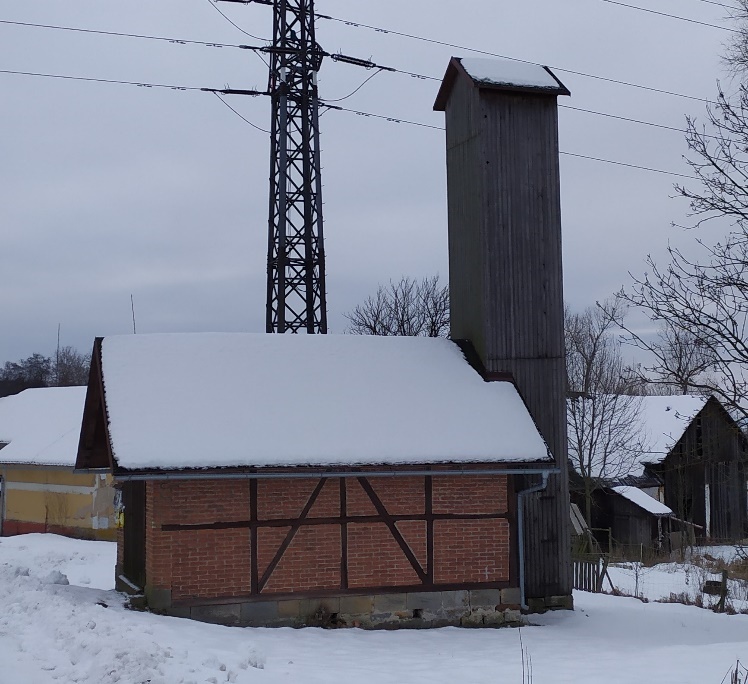 Zdroj: vlastní průzkumNa území obce se nachází jeden hřbitov, konkrétně severně až severovýchodně od kostela Nanebevzetí Panny Marie.Značná část území obce je významná z pohledu archeologie a je vedena ve Státním archeologickém seznamu České republiky. Významné části obce z pohledu archeologie jsou graficky znázorněny 
na obrázku 10.Obrázek 10: Archeologicky významné lokality na území obce Kohoutov (k dubnu 2023)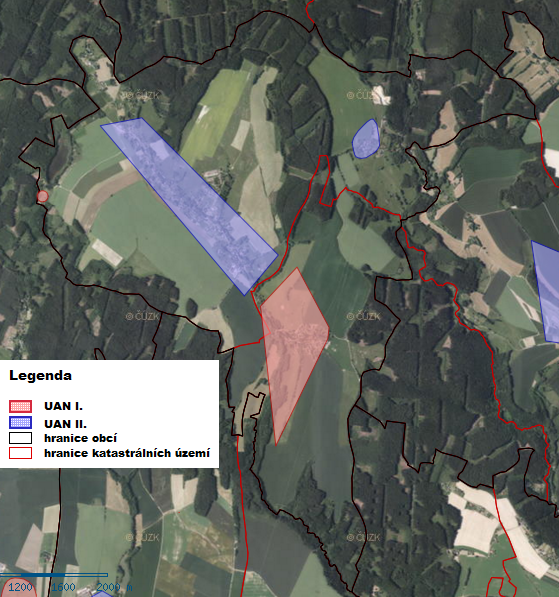 Vysvětlivky: UAN = území s archeologickými nálezyPoznámky: UAN se podle stavu poznání dělí do čtyř kategorií.Zdroj: Informační systém o archeologických datech Národního památkového ústavu https://geoportal.npu.cz/ISAD/ Na území obce se nachází také několik objektů, které jsou vedeny jako nemovité kulturní památky v rámci ústředního seznamu kulturních památek České republiky (tabulka 16).Tabulka 16: Seznam nemovitých kulturních památek na území obce Kohoutov (k dubnu 2023)Zdroj: Ústřední seznam kulturních památek https://www.pamatkovykatalog.cz/  Z tabulky 16 vyplývá, že naprostá většina památek se nachází v k.ú. Kohoutov, pouze jedna 
je v k.ú. Kladruby u Kohoutova.2.1.5.6 Sportovní vybavenostV obci Kohoutov je k dispozici pár sportovních zařízení/ploch. V budově obecního úřadu se nachází tělocvična. Ta lze využít pro různorodé typy sportů, ale i např. cvičení žen apod. V obci se dále nachází fotbalové hřiště, nedaleko autobusové zastávky „Kohoutov, křiž.“. V blízkosti tohoto hřiště 
se dále nachází dvě hřiště na nohejbal/volejbal se štěrkovým povrchem, přičemž jedno z nich je již zarostlé trávou. Technický stav těchto hřišť není dobrý.Jižně od budovy s č. p. 73 se nachází dětské hřiště.V zimním období je v případě dobrých sněhových podmínek možné využít lyžařské běžkařské trasy, které ale na území obce nejsou organizovaně udržovány. K bruslení lze využít zamrzlé vodní plochy.V obci působí Sbor dobrovolných hasičů. Kromě požární ochrany v obci se hasiči podílejí ve spolupráci s obcí i na požárním zajištění při pořádání pálení čarodějnic, spolupracují při organizaci některých akcí apod.Přes území obce prochází tři cyklotrasy – č. 4097, č. 4117 a 4322. Bližší informace k cyklotrasám jsou uvedeny v kap. 2.1.4.1 Dopravní infrastruktura – cykloturistická síť.Přes území obce dále prochází několik turistických tras – červeně značená č. 0410, modře značené č. 1828 a č. 1861 a žlutě značená č. 7289.2.1.6 Životní prostředí2.1.6.1 Současný stav životního prostředíNa území obce se nenachází žádné aktivní ani potencionální bodové nebo plošné sesuvné území. Téměř do celého území obce Kohoutov (vyjma východního výběžku k. ú. Kohoutov) zasahuje chráněná oblast přirozené akumulace vod Východočeská křída. Téměř celé území obce leží 
v ochranném pásmu vodních zdrojů II. stupně (vyjma části východního výběžku k.ú. Kohoutov 
a území okolo samoty Sedlo v k.ú. Kladruby u Kohoutova).Na území obce se nenacházejí důlní díla a nezasahují do něj ani poddolované plochy. Na území obce Kohoutov není evidována lokalita považovaná za starou ekologickou zátěž.Jak již bylo uvedeno v kap. 2.1.3.1 Ekonomická situace – charakter hospodářství a charakteristika klíčových subjektů, na území obce Kohoutov není evidován žádný tzv. „brownfield“, který by byl veden v národní databázi brownfieldů.Zemědělský půdní fond a jeho ochranaZemědělský půdní fond (ZPF) tvoří pozemky zemědělsky obhospodařované (orná půda, chmelnice, vinice, zahrady, ovocné sady, louky, pastviny) a půda, která byla a má být nadále zemědělsky obhospodařována, ale dočasně obdělávána není. Následující tabulka 17 obsahuje informace týkající se zastoupení ZPF a nezemědělské půdy v jednotlivých k.ú. obce Kohoutov.Tabulka 17: Zastoupení ZPF a nezemědělské půdy v jednotlivých katastrálních územích obce Kohoutov (k 5. 3. 2023)Poznámky: Do ZPF byly zařazeny druhy pozemků: orná půda, zahrada, ovocný sad a trvalý travní porost. Zařazeny by byly i druhy pozemku chmelnice a vinice, ty se však na území obce Kohoutov nevyskytují. 
Do nezemědělské půdy byly zařazeny druhy pozemků: lesní pozemek, vodní plocha, zastavěná plocha a nádvoří a ostatní plocha.Zdroj: Aplikace Českého úřadu zeměměřického a katastrálního „Nahlížení do katastru nemovitostí“ https://nahlizenidokn.cuzk.cz/Z této tabulky vyplývá, že k 5. 3. 2023 bylo v obci zastoupení ZPF ku nezemědělské půdě v poměru 60,8 % ku 39,2 %. Co se týče jednotlivých k.ú., v obou převažuje ZPF nad nezemědělskou půdou. Procentuálním podílem zastoupení se však k.ú. mezi sebou částečně liší. V případě k.ú. Kladruby 
u Kohoutova je podíl zastoupení ZPF více jak dvoutřetinový, v případě k.ú. Kohoutov tomu tak není 
a podíl ZPF je menší. Analogicky je situace opačná v případě podílu zastoupení nezemědělské půdy – zatímco v k.ú. Kohoutov je její podíl okolo 40 %, v k.ú. Kladruby u Kohoutova je okolo 30 %.Pro přehlednost rozdělení zemědělské a nezemědělské půdy na území obce Kohoutov podle procentuálního zastoupení jednotlivých druhů pozemků znázorňují grafy 10 a 11.Graf 10: Zemědělská půda na území obce Kohoutov podle zastoupení jednotlivých druhů pozemků k 5. 3. 2023 (v %)Zdroj: Aplikace Českého úřadu zeměměřického a katastrálního „Nahlížení do katastru nemovitostí“ https://nahlizenidokn.cuzk.cz/Graf 11: Nezemědělská půda na území obce Kohoutov podle zastoupení jednotlivých druhů pozemků k 5. 3. 2023 (v %)Zdroj: Aplikace Českého úřadu zeměměřického a katastrálního „Nahlížení do katastru nemovitostí“ https://nahlizenidokn.cuzk.cz/Z těchto grafů vyplývá, že necelých 55 % zemědělské půdy na území obce Kohoutov je tvořeno ornou půdou. Přibližně čtyři pětiny nezemědělské půdy jsou na území obce tvořeny lesními pozemky.Ochrana ZPF souvisí s hodnocením kvality půd, která se hodnotí pomocí tzv. bonitovaných půdně ekologických jednotek (BPEJ). Ochrana půd se dělí celkem do pěti tříd. Na území obce Kohoutov 
se nacházejí půdy se všemi třídami ochrany (obrázek 11). Nejvíce chráněné půdy se vyskytují především ve značné části ZSJ Vyhnánov (vyznačeny červenou barvou). Půdy s druhou třídou ochrany se vyskytují především v ZSJ Kohoutov a ZSJ Nový Kohoutov (vyznačeny béžovou barvou). Půdy těchto dvou tříd jsou kvalitou nejcennější.Obrázek 11: Ochrana ZPF na území obce Kohoutov (k dubnu 2023) 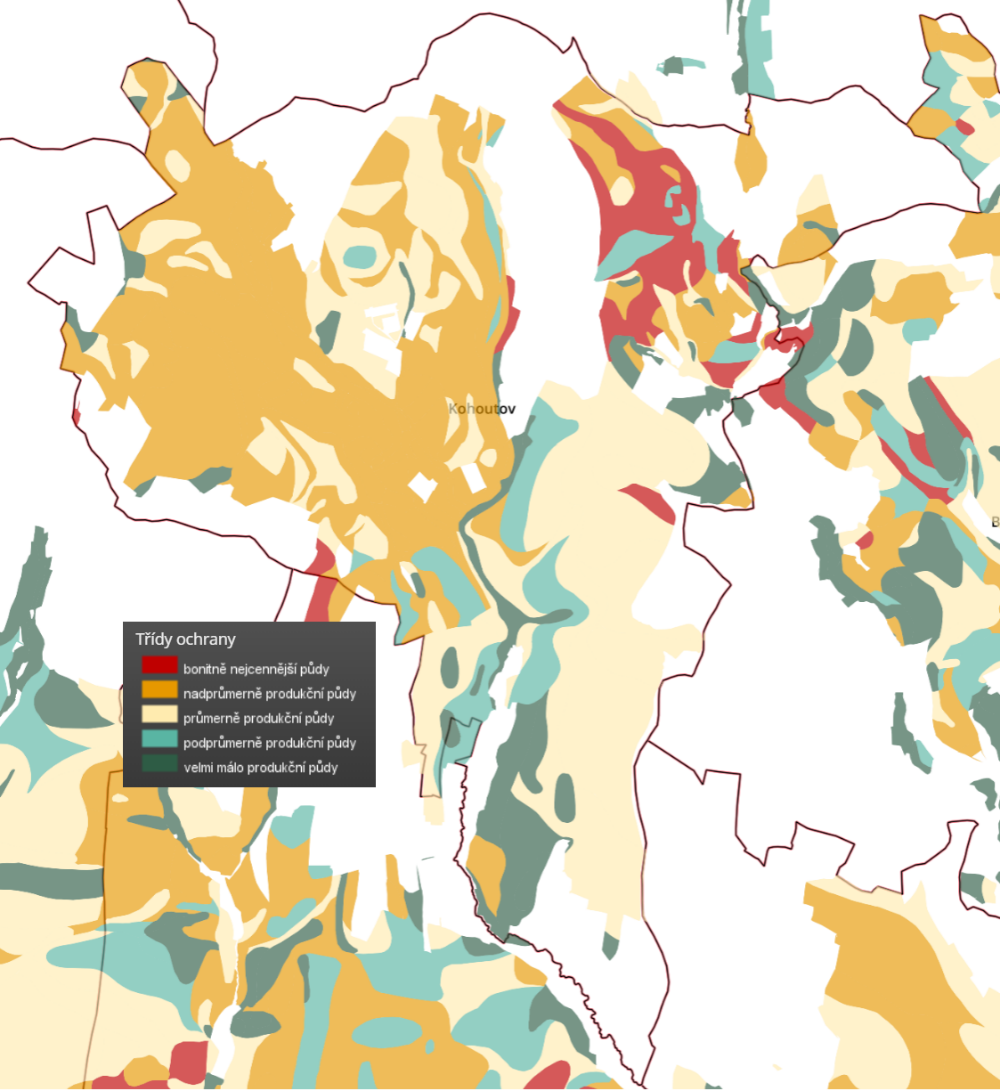 Zdroj: Geoportál SOWAC-GIS https://geoportal.vumop.cz/ Potencionální ohroženost půd vodní erozí v obci Kohoutov je znázorněna na obrázku 12. Z tohoto obrázku vyplývá, že silně erozně ohrožené půdy se na území obce nachází ostrůvkovitě. Mírně erozně ohrožené půdy jsou zastoupeny rozlohou po území obce již podstatně více. Převážná část půd na území obce není vodní erozí ohrožena (zelená barva).Obrázek 12: Ohroženost půd vodní erozí na území obce Kohoutov (k dubnu 2023)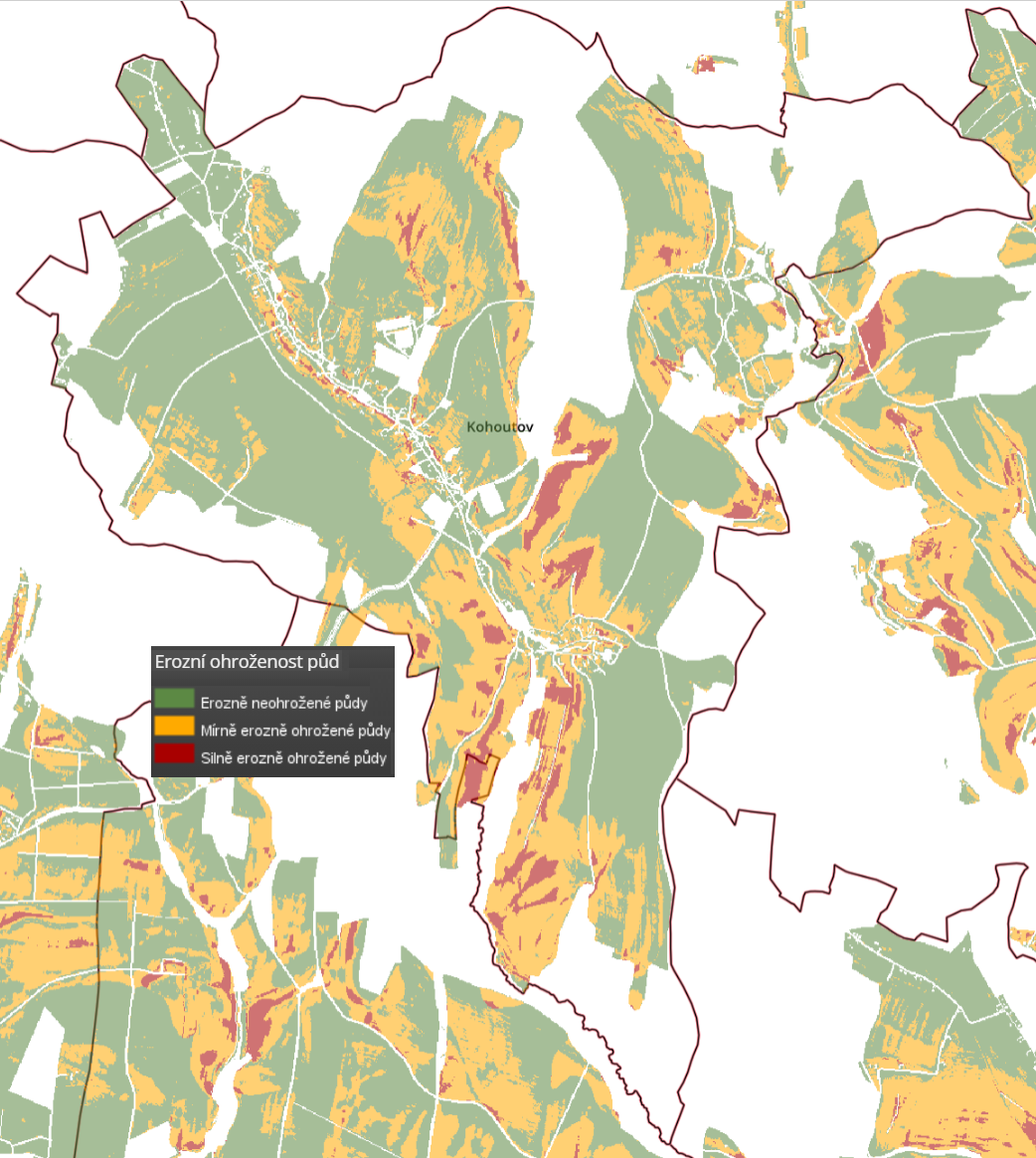 Zdroj: Geoportál SOWAC-GIS http://geoportal.vumop.cz/Území obce má pouze zanedbatelnou míru rizika ohrožení ZPF větrnou erozí.Kvalita ovzdušíZnečištění ovzduší představuje problém, jehož důsledky jsou široké. Jedná se např. o přímé negativní účinky látek znečišťujících ovzduší na zdraví obyvatel, zvířat, rostlin, půdu či materiály, dále vliv 
na strukturu a funkci ekosystémů atd. Na úvod je nutné vysvětlit dva pojmy – emise a imise. Emise v oblasti ekologie a životního prostředí vyjadřuje uvolňování znečišťujících látek do ovzduší. Imise jsou emise, které se dostaly do styku 
se životním prostředím a jsou nahromaděny např. ve vodě, půdě, organizmech. Imise jsou následkem emisí. Jen velmi málo uvolněných znečišťujících látek si zachovává stále svou chemickou identitu 
po vstupu do ovzduší. Proto se pro účely hodnocení znečištění ovzduší měří imisní hodnoty.Látek znečišťujících ovzduší, u kterých se sleduje překročení imisních limitů, je řada, např. oxid siřičitý (SO2), suspendované částice (prach) o velikosti 10 mikrometrů (PM10), oxid dusičitý (NO2), benzen atd.Průměrná koncentrace PM10 v ovzduší byla pro celé území obce v roce 2021 menší či rovna než 20 ug/m3. Imisní limit za jeden kalendářní rok pro tyto částice v ovzduší je 40 µg/m3. Z toho vyplývá, že roční limit pro látku PM10 byl v roce 2021 dodržen. Roční imisní limity byly na území obce dodrženy i u výskytu dalších látek znečišťujících ovzduší, u kterých se překročení či nepřekročení limitů sleduje – oxid siřičitý, oxid dusičitý, benzen atd.2.1.6.2 Ochrana životního prostředíDo území obce nezasahuje část soustavy Natura 2000.Území obce Kohoutov nespadá do velkoplošného zvláště chráněného území typu národní park či typu chráněná krajinná oblast. Do území obce nezasahují ani maloplošná zvláště chráněná území.Na území obce Kohoutov se nachází řada prvků územního systému ekologické stability (ÚSES). Skladebnými částmi ÚSES jsou biocentra, biokoridory a interakční prvky. Podle biogeografického významu se dělí na nadregionální, regionální a lokální ÚSES.Obrázek 13: Zásah územních systémů ekologické stability nadregionálního a regionálního významu 
do území obce Kohoutov (k dubnu 2023)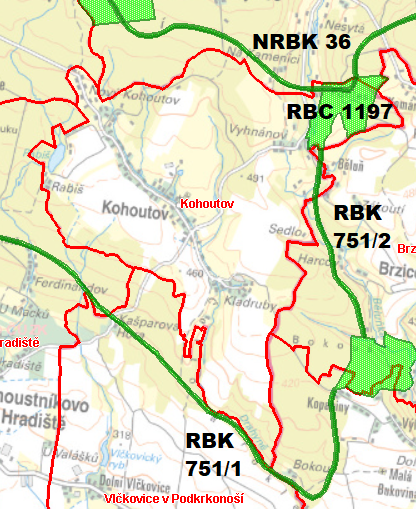 Vysvětlivky: NRBK = nadregionální biokoridor, RBK = regionální biokoridor, RBC = regionální biocentrumZdroj: Mapový portál Královéhradeckého kraje https://gis.kr-kralovehradecky.cz/  Z obrázku 13 vyplývá, že do území obce zasahuje jeden prvek ÚSES nadregionálního významu, konkrétně:NRBK č. 36, jehož osa prochází v severovýchodní části území obce. Tento nadregionální biokoridor propojuje nadregionální biocentrum č. 45 Les Království s nadregionálním biokoridorem č. 37. Cílovými ekosystémy jsou mezofilní bučinné ekosystémy.Do území obce zasahují tři prvky ÚSES regionálního významu, konkrétně:RBC č. 1197 Kohoutovské – zasahuje do východního výběžku území obce (část území ZSJ Vyhnánov). Cílovými ekosystémy jsou mezofilní bučinné ekosystémy.RBK č. 751/1 – propojuje RBC č. 1196 Polesí Hradiště a RBC č. H066 Harcovské. Do území obce zasahuje v jižní části ZSJ Kladruby, cílovými ekosystémy jsou mezofilní bučinné až mezofilní hájové.RBK č. 751/2 – propojuje RBC č. H066 Harcovské a RBC č. 1197 Kohoutovské. Do území obce zasahuje v její východní části (do území ZSJ Vyhnánov). Cílovými ekosystémy jsou mezofilní bučinné ekosystémy.Dále se na území obce nachází řada lokálních ÚSES. Jedná se o menší ekologicky významné krajinné celky.Rovnováhu a vyváženost krajiny lze hodnotit pomocí tzv. koeficientu ekologické stability (KES). Ekologická stabilita představuje schopnost krajiny samovolnými vnitřními mechanismy vyrovnávat rušivé vlivy vnějších faktorů bez trvalého narušení přírodních mechanismů. V podstatě se systém brání změnám během působení cizího činitele zvenčí nebo se vrací po skončeném působení cizího činitele k normálnímu stavu. Tabulka 18 znázorňuje hodnoty KES v obci Kohoutov a jejích jednotlivých katastrálních územích 
k 5. 3. 2023. Z této tabulky vyplývá, že hodnota KES byla pro území obce Kohoutov k uvedenému datu 1,54. Jedná se tedy o území mírně stabilní, které je charakterizováno jako běžná kulturní krajina (technické objekty jsou v relativním souladu s charakterem relativně přírodních prvků).Tabulka 18: Hodnoty KES v obci Kohoutov a jejích jednotlivých katastrálních územích (k 5. 3. 2023)Zdroj: Aplikace Českého úřadu zeměměřického a katastrálního „Nahlížení do katastru nemovitostí“ http://nahlizenidokn.cuzk.cz/Jednotlivá k.ú. se hodnotou KES mezi sebou výrazně liší, přičemž vyšší hodnoty KES je dosaženo 
v k.ú. Kohoutov.Na území obce se nachází či do něj zasahují dva významné krajinné prvky (VKP). Jedná se o VKP 10014 Rabiš (celková výměra je okolo 9 ha, v k.ú. Kohoutov, předmětem ochrany je rybník a přilehlý les se vzácnou květenou) a VKP 10015 Drahyně (celková výměra je okolo 30 ha, zasahuje 
do k.ú. Kladruby u Kohoutova, k.ú. Horní Vlčkovice, k.ú. Velká Bukovina, předmětem ochrany 
je meandrující potok s hodnotnými břehovými porosty a výskytem bledule). Na území obce se k dubnu 2023 nenachází žádný památný strom.2.1.7 Správa obce2.1.7.1 Obecní úřad a kompetence obceV komunálních volbách, které proběhly v roce 2022, bylo zvoleno celkem sedm zastupitelů (z toho 5 mužů a 2 ženy). Zastupitelstvo zvolilo z řad svých členů starostou pana Ing. Ladislava Gregu a místostarostou pana Ing. Štěpána Koumara. Funkce starosty je v obci Kohoutov pro výkon své funkce dlouhodobě uvolněna. Zvolený místostarosta obce je pro výkon své funkce neuvolněn. Funkce tajemníka není v obci Kohoutov zřízena.Zastupitelstvo má řadu různorodých pravomocí. Schází se většinou každé dva měsíce. Zasedání zastupitelstva je veřejné a svolává jej starosta. Na zasedání zastupitelstva jsou probírány, diskutovány věci týkající se obce a v případě nutnosti dochází také k hlasování. Výkonná moc v oblasti samostatné působnosti standardně přísluší radě obce, jelikož je však v obci Kohoutov počet zastupitelů menší než 15, rada není zvolena. Pravomoci příslušející radě obce jsou rozděleny mezi obecní zastupitelstvo a starostu obce.V obci jsou k dubnu 2023 zřízeny celkem čtyři výbory: Finanční výbor provádí především kontrolu hospodaření s majetkem a finančními prostředky obce. Kontrolní výbor kontroluje např. plnění usnesení zastupitelstva obce, dodržování právních předpisů obecním úřadem a ostatními výbory na úseku samostatné působnosti atd. Rozvojový výbor se se zabývá komplexem úkolů, zahrnující kulturní, sociální, sportovní a        společenské potřeby v obci. Účastní se např. tvorby Rozvojové strategie obce a tvorby Územního plánu obce, podílí se na vypracování přehledu akcí v obci na daný rok, podává návrh na výši příspěvků na činnost zájmových spolků, účastní se jednání při plánování investičních akcí v obci apod.Výbor pro Lidová řemesla má na starosti činnosti spjaté s pořádáním této akce (návrh rozpočtu akce, organizace, zajištění účastníků, kulturního programu, dopravní obslužnosti a parkování, propagace atd.).Kontrolní a finanční výbor musí obec zřídit vždy. Finanční výbor je v obci Kohoutov složen ze 3 členů, kontrolní výbor a výbor pro Lidová řemesla z 5 členů a rozvojový výbor ze 7 členů. Každý z výborů má zvoleného předsedu, který musí být z řad zastupitelstva obce, ostatní členové mohou být zastupitelé i jiné osoby.Od 1. 1. 2015 má obec vlastní živnostenské oprávnění. Předmětem činnosti je výroba, obchod 
a služby neuvedené v přílohách 1 až 3 živnostenského zákona. Z konkrétních oborů činnosti lze jmenovat např. zpracování dřeva, poskytování technických služeb, nakládání s odpady atd. Při obci dále funguje a je zřízena povodňová komise, která má 3 členy.Obec Kohoutov k dubnu 2023 nezřizuje žádnou příspěvkovou organizaci.Oblast eGovernmentuMyšlenkou tzv. eGovernmentu je správa věcí veřejných za využití moderních elektronických nástrojů, díky kterým bude veřejná správa k občanům přátelštější, dostupnější, efektivnější, rychlejší a levnější. Obec Kohoutov již určité služby, které by šly zařadit pod eGovernment, poskytuje, např. služby Czech POINT.Vzhledem k tomu, aby obec šla stále tzv. „s dobou“, je důležité pokračovat v tomto trendu a posilovat jej, např. formou publikování dat veřejné správy jako OpenData, rozšiřovat propojený datový fond a všeobecně zvyšovat kvalitu, dostupnost a transparentnost veřejné správy.2.1.7.2 Hospodaření a majetek obceRozpočet obce je podrobný finanční plán na jeden kalendářní rok. Sestavený rozpočet musí být předložen zastupitelstvu obce, které jej schvaluje. Rozpočet tvoří příjmová a výdajová část. Sestavený rozpočet musí být dlouhodobě vyrovnaný, to znamená příjmy = výdaje. Když se následně hodnotí rozpočet za uplynulý rok, skutečnost může být odlišná, tedy že příjmy byly větší než výdaje nebo naopak. Příjmovou a výdajovou stranu rozpočtu tvoří celá řada kapitol.Rozpočet obce Kohoutov na rok 2023 je plánovaný jako schodkový ve výši 7 202 364,- Kč na příjmové stránce a ve výši 8 991 105,- Kč na výdajové stránce. Tabulka 19 znázorňuje informace o tom, jak se plánovaný rozpočet liší se skutečností. Uvedeny jsou dále informace o struktuře příjmů a výdajů v procentuálním vyjádření.Tabulka 19: Vývoj plánovaného a skutečného rozpočtu obce Kohoutov v období 2018 až 2022Zdroj: Informační portál Ministerstva financí MONITOR https://monitor.statnipokladna.cz/Z tabulky 19 vyplývá, že naprostou většinu příjmů ve všech sledovaných letech představovaly daňové příjmy (vyjma roku 2018, kdy byly největším příjmem v rozpočtu obce získané dotační prostředky). Z pohledu investiční činnosti největší množství finančních prostředků směřovalo do technické infrastruktury související s vodovodní sítí (vybudování vodovodu do Kladrub, vybudování nových hydrogeologických vrtů), dále do opravy budovy s č. p. 65, tj. budovy obecního úřadu v Kohoutově.Následující graf 12 pro přehled demonstruje, jak se plánovaný rozpočet na daný rok může lišit 
se skutečností. Že se plán a skutečnost liší, je logické, neboť v průběhu roku dochází k aktualizaci rozpočtu vlivem rozpočtových opatření. Souvisí to jednak s investiční aktivitou v obci v daných letech, případně se mohou objevit neočekávané situace, které je potřeba okamžitě vyřešit.Graf 12: Srovnání plánovaného a skutečného rozpočtu na příjmové a výdajové stránce v obci Kohoutov v období 2018-2022 (v milionech Kč)Zdroj: Informační portál Ministerstva financí MONITOR https://monitor.statnipokladna.cz/Zdroje financování a investiční aktivitaCo se týče financování investičních aktivit týkajících se rozvoje obce, lze využít řadu zdrojů financování. Tyto zdroje lze rozdělit do tří základních skupin:1) vlastní prostředky obecního rozpočtu – jedná se o část rozpočtu obce, která zbude po odečtení těch výdajů obecního rozpočtu, které musí obec vynaložit pro splnění svých základních funkcí 2) prostředky partnerů rozvoje v obciprostředky podnikatelských subjektů – podnikatelský subjekt se podílí na spolufinancování některých aktivit, činností (jak podnikatel, tak obec má ze vzájemného spolufinancování v konečném důsledku užitek)prostředky spolků, občanských sdružení a dalších neziskových organizací v obci – tyto subjekty zajišťují a pořádají řadu aktivit v obci, přičemž financování těchto aktivit lze někdy zajišťovat pouze za pomoci zdrojů, které jsou určené právě jen pro neziskové organizaceprostředky občanů – jedná se o formu příspěvku občanů na nějakou konkrétní aktivitu (např. sbírka na ohňostroj)příjmy ze sdružování prostředků – např. obce sdružují své prostředky na společné zajišťování a financování dohodnutých aktivit, na které by jedna obec neměla dostatečné zdroje, resp. financování samostatně by bylo neefektivní3) cizí zdroje	účelové dotace – mají přesně vymezený účel použití, jedná se zejména o dotace státní, krajské, dotace ze Strukturálních fondů EU – dotační zdroje představují většinou určitý podíl financování konkrétní aktivity, část dané aktivity musí obce financovat sami z vlastního rozpočtuúvěr od banky, půjčky a finanční výpomoc od jiných subjektů, příjmy z vydání dluhopisů 
a dalších cenných papírů – u těchto příjmů vzniká obci dluh, se kterým musí do budoucna počítat (včetně úroků)Následující tabulka 20 uvádí některé investiční akce, které proběhly v obci Kohoutov v nedávných letech.Tabulka 20: Příklady investičních akcí, které proběhly v obci Kohoutov v období let 2019-2022Vysvětlivky: EU = Evropská unie, PRV = Program rozvoje venkova, MAS = místní akční skupina, MŽP = Ministerstvo životního prostředí, OP ŽP = Operační program Životní prostředí, SFŽP = Státní fond životního prostředí, KHK kraj = Královéhradecký krajZdroje: Jednotlivá čísla Kohoutovských listů Největší investiční akcí, která proběhla v obci v nedávném období, byla akce týkající se vybudování vodovodu do Kladrub. Díky této akci je ZSJ Kladruby napojena na veřejný vodovod.Výčet investičních akcí uvedených v tabulce 20 není konečný a v daném období proběhly i některé další investiční akce (např. oprava fasády kostela Nanebevzetí Panny Marie, vybudování lesní stezky, oprava různorodých místních komunikací atd.).V dalších letech je v obci plánována také řada investičních akcí, přičemž největší z nich se bude týkat odkanalizování obce Kohoutov.Majetek obceMajetek ve vlastnictví obce můžeme podle povahy rozdělit na movitý a nemovitý. Do movitého majetku patří různé předměty, např. dopravní prostředky, zařízení, materiál apod. Nemovitý majetek představují pozemky, budovy a další vlastněné prostory.Ke květnu 2023 obec vlastnila řadu movitých věcí – např. jeden traktor značky Zetor, traktorbagr, zahradní rider Husqarna, čtyři křovinořezy, dvě motorové pily, dvě požární stříkačky, pět stolních počítačů s monitorem, notebook, stan o rozměrech 6x12 metrů, stan 4x6 metrů, agregát na 380 V atd.K dubnu 2023 vlastnila obec Kohoutov celkem 9 staveb. Informace k těmto stavbám jsou uvedeny v tabulce 21.Tabulka 21: Stavby ve vlastnictví obce Kohoutov (k dubnu 2023)Zdroj: Aplikace Českého úřadu zeměměřického a katastrálního „Nahlížení do katastru nemovitostí“ https://nahlizenidokn.cuzk.cz/ Z tabulky 21 vyplývá, že obec Kohoutov k dubnu 2023 vlastnila pět objektů občanské vybavenosti, dva rodinné domy, jednu stavbu občanského vybavení a jednu jinou stavbu. Osm z devíti staveb je lokalizováno v k. ú. Kohoutov.Dále je vhodné zmínit ještě dvě stavební parcely ve vlastnictví obce, na kterých se nachází stavba. Jedná se o následující parcely:parcela KN st. 287 (k. ú. Kohoutov) – na parcele vedena jiná stavba bez č.p./č. e. – stavba je zapsána na listu vlastnictví č. 311 a vlastní ji Niklová Romana – jedná se o stavbu bazénu poblíž tábořiště a kempu Nesytáparcela KN st. 63 (k. ú. Kladruby u Kohoutova) – na parcele vedena jiná stavba bez č.p./č. e. – stavba není zapsána na žádném listu vlastnictví – jedná se o budovu hasičské zbrojnice v Kladrubech2.1.7.3 BezpečnostÚzemí obce Kohoutov spadá z hlediska zajišťování bezpečnosti pod obvodní oddělení Dvůr Králové nad Labem Policie České republiky. Tj. strážníci, kteří pracují na tomto obvodním oddělení, mají dohlížet na bezpečnost a pořádek v obci.Obecní policie není v obci Kohoutov zřízena.V rámci bezpečnosti je důležitým prvkem i protipožární ochrana. V obci Kohoutov funguje jednotka sboru dobrovolných hasičů. Sdružení je zahrnuto do jednotek požární ochrany kategorie V. Jednotka nezasahuje pouze u událostí týkajících se požárů, ale i u řady dalších událostí – např. zajištění protipožární ochrany při akcích konaných v obci, udržování požární techniky v dobrém stavu atd.V okrese Trutnov se nachází celkem tři stanice Hasičského záchranného sboru České republiky, přičemž nejbližší k obci Kohoutov je stanice ve Dvoře Králové nad Labem (Zátopkova ulice 
č. p. 3026). Obec Kohoutov má zpracovaný Povodňový plán. Záplavové území není na území obce vyhlášeno. Povodňový plán je k nahlédnutí na obecním úřadě v Kohoutově, případně prostřednictvím vzdáleného přístupu na internetu.Varovný informační systém v obci je zajišťován prostřednictvím systému bezdrátových hlásičů s reproduktory.Výjezdové středisko zdravotnické záchranné služby v obci není, nejbližší je ve Dvoře Králové 
nad Labem (ulice Hradební č. p. 474).Co se týče bezpečnosti spojené s automobilovou dopravou, v obci není instalován radar na měření rychlosti automobilů. Radary na měření rychlosti mají v mnoha případech pozitivní vliv v tom smyslu, že řada řidičů zpomalí, a tím dojde k zajištění větší bezpečnosti na pozemní komunikaci. Některé úseky podél silnice III/29923 jsou poměrně nebezpečné pro chodce a cyklisty z důvodu horší přehlednosti a viditelnosti (např. úsek v zatáčce poblíž budovy č. p. 126 ve Vyhnánově či úsek v zatáčce poblíž soukromého rybníku Pupek). Zmínit lze i špatný stav silnice III/29923, což se může také podepsat na nižší bezpečnosti provozu. Některá bezpečnostní opatření spojená s dopravou je vhodné řešit v rámci návrhové části.2.1.7.4 Partnerství obcePartnerstvím je myšleno jednak zapojení obce Kohoutov do organizací, sdružení, svazků obcí apod., dále spolupráce se subjekty v rámci obce i mimo území obce.Spolupráce se subjekty v rámci obceObec Kohoutov spolupracuje se všemi aktivními zájmovými spolky, které v obci existují (přehled spolků a informace k nim viz kap. 2.1.2.3 Život v obci). Zájmové spolky každoročně pořádají různé společenské, kulturní či sportovní akce ve spolupráci s obcí nebo naopak obec pořádá různorodé akce ve spolupráci se zájmovými spolky.Obec dále spolupracuje s jednotlivými výbory zřízenými na dobrovolné bázi v obci. Opomenout nelze ani spolupráci s podnikatelskými subjekty fungujícími v obci – v některých případech je tato spolupráce více intenzivní, v některých naopak méně.Spolupráce se subjekty mimo obecObec Kohoutov nemá partnerskou obec v České republice ani v zahraničí.Spolupráce s firmami a dalšími podnikatelskými subjekty je nárazová a probíhá tehdy, když obec potřebuje řešit nějaký konkrétní problém.Členství v zájmových sdruženích a organizacíchObec Kohoutov je členem dobrovolného svazku obcí (DSO) Společenství obcí Podkrkonoší (dále jen DSO SOP). Cílem DSO SOP je aktivní účast na rozvoji území a propagace členských obcí v cestovním ruchu.Obec je dále členem Místní akční skupiny Království – Jestřebí hory, o.p.s., která pokrývá území dvou DSO – Svazek obcí Jestřebí hory a Společenství obcí Podkrkonoší. Tyto DSO jsou zakladateli této místní akční skupiny (MAS). MAS byla založena za účelem poskytování obecně prospěšných služeb, jejichž cílem je rozvoj regionu, který MAS Království – Jestřebí hory, o.p.s. pokrývá.K 26. 1. 2016 se obec stala členem Sdružení místních samospráv České republiky. Sdružení hájí zájmy obcí a měst v České republice. Z konkrétních aktivit lze jmenovat např. připomínkování nejrůznějších legislativních návrhů, prezentaci a prosazování potřeb menších obcí a měst, hájení zájmů venkova a jeho obyvatel, spolupráci v boji proti korupci ve veřejné správě apod.2.2 Zhodnocení dotazníkového šetřeníDotazníkové šetření bylo realizováno v průběhu února 2023. Občané a subjekty působící v obci měli k dispozici dvě varianty, jak dotazník vyplnit – dotazník byl distribuován členy rozvojového výboru v papírové podobě do jednotlivých domácností a dotazník bylo možné vyplnit on-line přímo na internetových stránkách. Dotazník obsahoval celkem 21 otázek:1) Co se Vám jako první vybaví, když se řekne Kohoutov?2) Jak se Vám v obci žije?3) Co se Vám na Vaší obci nejvíce líbí?4) Co se Vám na Vaší obci nelíbí?5) Jaké služby Vám v obci nejvíce chybí?6) Pokuste se zhodnotit obec z hlediska níže uvedených podmínek (v každém řádku zakroužkujte číslici, která odpovídá míře Vaší spokojenosti)7) Mezilidské vztahy v obci považujete za:8) Myslíte si, že obyvatelé obce mají dostatek příležitostí ke vzájemným společenským kontaktům?9) Jaké komunikační kanály Vám nejvíce vyhovují?10) Sledujete informace o dění v obci na webových stránkách?11) Jste ochoten/ochotna udělat něco pro rozvoj své obce?12) Pokud ano, jak se můžete zapojit?13) Představte si, že můžete rozhodnout o využití obecních finančních prostředků. Na co byste je přednostně využil/a?14) Jsem žena či muž či jiné, můžete konkretizovat15) Věk16) Vaše vzdělání17) Jak dlouho v obci žijete/působíte?18) Název lokality, ve které bydlím/působím19) Jsem trvale bydlící osoba či chatař/chalupář20) Typ Vaší domácnosti21) Vaše další náměty, připomínky, komentářeKompletní znění dotazníku je náplní přílohy 2.Celkem bylo odevzdáno 50 vyplněných dotazníků. Za zmínku stojí, že 39 krát byl dotazník v elektronické verzi pouze zobrazen. V obci Kohoutov žilo k 31. 12. 2021 celkem 268 obyvatel. Ze sčítání lidu, domů a bytů 2021 plyne, že obec měla k roku 2021 celkem 118 bytových domácností. Z výše uvedených skutečností vyplývá, že návratnost dotazníku vztažená na jednoho obyvatele byla 
19 % a návratnost vztažená na jednu domácnost se pohybovala okolo 42 %. Není reálné, aby dotazník vyplnil každý. Uvedená návratnost je na dobré úrovni. Výsledky z dotazníkového šetření mohou být považovány jako názor reprezentativního vzorku či jako názor značného počtu lidí.  VýsledkyOtázka č. 1: Co se Vám jako první vybaví, když se řekne Kohoutov?(zodpovězena 48 krát, nezodpovězena 2 krát)Graf 13: Výsledky odpovědí u otázky č. 1Graf 13 znázorňuje nejčastější odpovědi na otázku, co se respondentům jako první vybaví, když se řekne Kohoutov. Z tohoto grafu vyplývá, že nejčastěji byla zmiňována Lidová řemesla (12x), klid (9x) a domov (8x).Respondenti zmiňovali i další vyjádření, která byla četností zmíněna jen jednou a z důvodu přehlednosti nebyla dávána do grafu. Jedná se o následující:KamarádiKrásné lesy – kdysiHezká a klidná vesniceBorůvkyChalupařeníPohodoví lidéKlidné a tiché místo k bydlení či rekreaciKlidný domovPřátelstvíRodinaOdpočinekKohoutKohout na víně s knedlíkemKomárMasopustHospodaKrásné chaloupkyKulturní krajinaMísto pro relaxaciNaše obecNudaPěkná silnicePoklidná vesnička v příroděPole a lesy kolem, nudle podél silnice uprostřed lesůPekárnaPenzionKladrubyPrázdninyPříjemné místo k bydlení uprostřed přírodyLesyZeleňRodná vesniceSprávná podkrkonošská vesSvobodaTradiceV minulosti akční obecV zásadě to bylo v minulosti dotyčné osoby neznámé místo, v současné době podkrkonošská vesnička v klidné malebné lokalitěŽe má dotyčná osoba koupit vejceOtázka č. 2: Jak se Vám v obci žije?Graf 14: Výsledky odpovědí u otázky č. 2Poznámky: Otázka byla zodpovězena v odevzdaných vyplněných dotaznících celkem 48 krát, nezodpovězena
2 krát. Procentuální hodnota představuje podíl dané odpovědi z celkového počtu lidí/subjektů, kteří danou otázku zodpověděli.Téměř 96 % respondentů v dotazníku uvedlo, že se jim v obci žije velmi dobře (48 %) či spíše dobře (48 %). Dva respondenti uvedli, že se jim v obci nežije ani dobře, ani špatně. Možnosti „spíše špatně“ a „velmi špatně“ nebyly označeny ani jednou, což je pozitivní.Otázka č. 3: Co se Vám na Vaší obci nejvíce líbí?Tabulka 22: Výsledky odpovědí u otázky č. 3Poznámky: Otázka byla zodpovězena v odevzdaných vyplněných dotaznících celkem 48 krát, nezodpovězena
2 krát. Procentuální hodnota představuje podíl dané odpovědi z celkového počtu lidí/subjektů, kteří danou otázku zodpověděli.Nejvíce respondentům se na jejich obci líbí blízkost přírody (96 % všech respondentů, kteří tuto otázku zodpověděli), klidný život (75 %) a příznivé životní prostředí a zeleň (65 %). Další možnosti již byly četností zaškrtnuty podstatně méně.Možnost „Jiné“ byla zaškrtnuta jednou, konkrétně bylo zmíněno „kulturní památky“.Otázka č. 4: Co se Vám na Vaší obci nelíbí?Tabulka 23: Výsledky odpovědí u otázky č. 4Poznámky: Otázka byla zodpovězena v odevzdaných vyplněných dotaznících celkem 48 krát, nezodpovězena
2 krát. Procentuální hodnota představuje podíl dané odpovědi z celkového počtu lidí/subjektů, kteří danou otázku zodpověděli.Na otázku, co se obyvatelům na jejich obci nelíbí, byla nejčastěji zmiňována špatná kvalita signálu mobilních operátorů (58 % všech respondentů, kteří tuto otázku zodpověděli) a absence lékaře (54 %). Další možnosti již byly četností zaškrtnuty podstatně méně.Možnost „jiné“ byla zaškrtnuta třikrát. Konkrétně bylo uvedeno (co odrážka níže, to jeden názor):Cesta z Choustníkova Hradiště je víc než ničemná, ale s tím asi obec moc nenadělá, některým lidem může chybět lékař přímo v obci, stejně tak špatný signálVedení obceSběrný dvůr sice je, ale nedostatečně dostupný a téměř bez možnosti domluvení mimořádného otevřeníOtázka č. 5: Jaké služby Vám v obci nejvíce chybí?(zodpovězena 41 krát, nezodpovězena 9 krát)Na otázku, jaké služby obyvatelům v obci chybí, odpověděli respondenti následovně (číslo vyjadřuje, kolikrát byla daná služba zmíněna). Odpovědi byly v rámci možností shrnuty do tematických celků, nicméně důraz byl kladen na to ponechat co největší autentičnost odpovědí.Lékař – 11xSouvislost s veřejnou dopravou – 5x, z toho (co odrážka níže, to četnost 1x):Veřejná doprava obecněPřímý autobusový spoj do TrutnovaČastější autobusové spoje do okolních měst a obcíLepší autobusová spojeníNízká frekvence autobusové dopravyMultifunkční sportovní hřiště – 5x, z toho (co odrážka níže, to četnost 1x):Kvalitní multifunkční sportovní areál pro všechny generace spojený s občerstvením pro místní i turistyMultifunkční, volně přístupné sportovní hřištěNějaké hřiště (zapojení celých rodin, ale zároveň i starších ročníků) pro hry, setkání, turnaje, pořádání nohejbalu, volejbalu + posezení – setkání obyvatel spojené s opékáním buřtů, praseteSportoviště, hřiště na tenis, volejbal, nohejbal, v zimě by se z toho mohlo udělat i kluziště na bruslení a pořádat na Vánoce, Nový rok sešlostiVíceúčelové hřištěSouvislost s dětským hřištěm – 3x, z toho (co odrážka níže, to četnost 1x):Lépe vybavené dětské hřiště, více vyžití pro dětiLepší dětské hřištěPořádné dětské hřištěMultifunkční sál (kulturní, i pro využití nějakých sportovních aktivit) – 3xSpolehlivé pokrytí signálu mobilních operátorů, alespoň jednoho – 2xLepší internetové připojení – 2xBistro či kavárna – 1xBývalá hospoda – 1xZimní údržba komunikací obce – 1xÚdržba cest obecně – 1xKadeřnice – 1xČistička vody – 1xChodníky – 1xZáhumenní cesta za statkem k Valáškovým – 1xPanda (pandí steaky) – 1xŠkola, školka – 1xNeudržované turistické cesty – 1xPošta – 1xŘezník – 1xPravidelné scházení (mimo penzion) dětí nebo i dospělých při sportu aj. – 1xDále tři respondenti uvedli, že jim nic nechybí, případně že je nic nenapadá. Jeden respondent uvedl, že vše potřebné je v blízkém dosahu (Dvůr Králové nad Labem, Jaroměř, Hradec Králové – z pohledu dané osoby, člověka, který je každý den v Hradci Králové, starší člověk bez auta to určitě uvidí jinak).Otázka č. 6: Pokuste se zhodnotit obec z hlediska níže uvedených podmínekTabulka 24: Výsledky odpovědí u otázky č. 6Poznámky: Otázka byla zodpovězena v odevzdaných vyplněných dotaznících celkem 48 krát, nezodpovězena
2 krát. Procentuální hodnota představuje podíl dané odpovědi z celkového počtu lidí/subjektů, kteří danou otázku zodpověděli.Spokojenost nebo spíše spokojenost byla u všech hodnocených oblastí vyjádřena četností více než spíše nespokojenost a nespokojenost. Nejvíce byla spokojenost či spíše spokojenost vyjádřena u oblastí bydlení, životní prostředí, kvalita odpadového hospodářství a systém svozu odpadů, bezpečnostní situace v obci a informovanost o dění v obci.Spíše nespokojenost byla řadou respondentů označena v oblasti veřejná doprava, v oblasti sportovního vyžití a v oblasti dostupnosti služeb v obci.Co se týče odpovědi číslo 5 „Je mi to lhostejné“, zaškrtnuta byla výrazněji pouze u „podmínek 
pro podnikání“ a „sportovní vyžití“.Otázka č. 7: Mezilidské vztahy v obci považujete za:Graf 15: Výsledky odpovědí u otázky č. 7Poznámky: Otázka byla zodpovězena v odevzdaných vyplněných dotaznících celkem 48 krát, nezodpovězena
2 krát. Procentuální hodnota představuje podíl dané odpovědi z celkového počtu lidí/subjektů, kteří danou otázku zodpověděli.Více než polovina respondentů považuje mezilidské vztahy v obci za docela dobré (60 % respondentů). 17 % respondentů naopak mezilidské vztahy v obci považuje za ne moc dobré. Tři respondenti uvedli, že vztahy v obci považují za velmi dobré, jeden respondent uvedl, že je považuje za špatné. 7 respondentů (15 %) označilo možnost, že mezilidské vztahy v obci nedokáže posoudit.Otázka č. 8: Myslíte si, že obyvatelé obce mají dostatek příležitostí ke vzájemným společenským kontaktům?Graf 16: Výsledky odpovědí u otázky č. 8Poznámky: Otázka byla zodpovězena v odevzdaných vyplněných dotaznících celkem 48 krát, nezodpovězena
2 krát. Procentuální hodnota představuje podíl dané odpovědi z celkového počtu lidí/subjektů, kteří danou otázku zodpověděli.Více než ½ (60 %) respondentů si myslí, že obyvatelé obce spíše mají dostatek příležitostí ke vzájemným společenským kontaktům. Že dostatek příležitostí ke vzájemným společenským kontaktům obyvatelé obce rozhodně mají se domnívá 23 % respondentů. 11 % respondentů si naopak myslí, že obyvatelé obce spíše nemají dostatek příležitostí ke vzájemným společenským kontaktům. Možnost „rozhodně ne“ nebyla označena ani jednou. Celkem 3 respondenti (6 %) označili možnost, že nedokáží posoudit, jestli mají obyvatelé obce dostatek příležitostí ke vzájemným společenským kontaktům či nikoliv.Otázka č. 9: Jaké komunikační kanály Vám nejvíce vyhovují?Graf 17: Výsledky odpovědí u otázky č. 9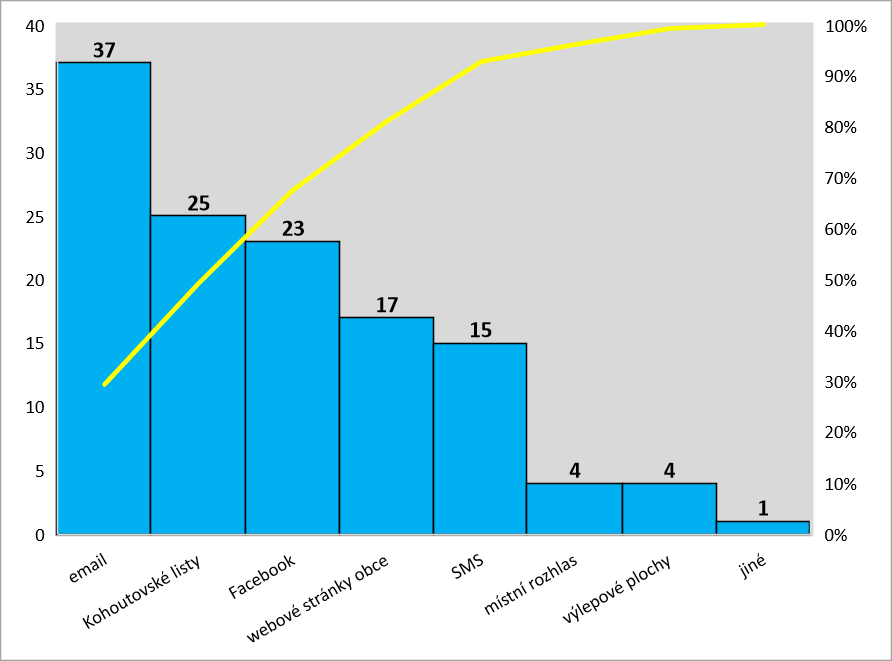 Poznámky: Otázka byla zodpovězena v odevzdaných vyplněných dotaznících celkem 48 krát, nezodpovězena
2 krát.Co se týče komunikačních kanálů, nejčastěji respondentům vyhovuje informování prostřednictvím emailu (77 % všech respondentů, kteří tuto otázku zodpověděli). 52 % respondentů zaškrtnulo možnost Kohoutovské listy, 48 % Facebook, 35 % webové stránky obce a 31 % respondentů označilo možnost SMS. Dohromady těchto pět odpovědí představuje více než 90 % odpovědí na tuto otázku (viz křivka v grafu). Další možnosti měly již zastoupení nižší. Možnost „jiné“ byla zaškrtnuta jednou. Konkrétně byly uvedeny „babské drby“.Otázka č. 10: Sledujete informace o dění v obci na webových stránkách?Graf 18: Výsledky odpovědí u otázky č. 10Poznámky: Otázka byla zodpovězena v odevzdaných vyplněných dotaznících celkem 47 krát, nezodpovězena
3 krát.27 respondentů (57 % všech respondentů, kteří tuto otázku zodpověděli) v dotazníku uvedlo, 
že informace o dění v obci na internetových stránkách sleduje občas. Pravidelně dění 
na internetových stránkách sleduje 10 respondentů (21 %). 8 respondentů (17 %) uvedlo, že informace o dění v obci skrze webové stránky nesleduje vůbec. Dva respondenti zaškrtnuli možnost, že nemají internet.Otázka č. 11: Jste ochoten/ochotna udělat něco pro rozvoj své obce?Graf 19: Výsledky odpovědí u otázky č. 11Poznámky: Otázka byla zodpovězena v odevzdaných vyplněných dotaznících celkem 47 krát, nezodpovězena
3 krát. Procentuální hodnota představuje podíl dané odpovědi z celkového počtu lidí/subjektů, kteří danou otázku zodpověděli.45 % respondentů v dotazníku uvedlo, že je spíše ochotno udělat něco pro rozvoj obce. Rozhodně ano je ochotno udělat něco pro rozvoj obce okolo 28 % respondentů. Možnost „spíše ne“ uvedli 3 respondenti. Možnost „rozhodně ne“ nebyla zaškrtnuta ani jednou. Celkem 10 respondentů (21 %) uvedlo, že nedovede posoudit, zda je ochotno udělat něco pro rozvoj své obce.Otázka č. 12: Pokud ano, jak se můžete zapojit?(zodpovězena 27 krát, nezodpovězena 23 krát)Pokud respondenti v předcházející otázce uvedli, že jsou ochotni udělat něco pro rozvoj své obce, mohli v této otázce uvést, jak konkrétně se můžou do rozvoje obce zapojit. Respondenti odpovídali následovně (číslo vyjadřuje, kolikrát byl daný námět/názor/komentář zmíněn):Pomoc při organizaci a pořádání akcí v obci – 9xSouvislost s úklidem/údržbou obce – 3x, z toho (co odrážka níže, to četnost 1x):BrigádaDotyčná osoba dlouhodobě udržuje, opravuje a seče cesty, odvodňuje cesty, na které stéká voda z polí, nepřetržitě uklízí – zvláště v lese a chrání příroduÚklid v širším okolí domu, případně jiná pomoc dle potřeby a dohodySpolková činnost – 2xVlastními rukami – 2xDotyčná osoba ráda poradí – 2xSpolupráce s knihovnou (pomoc s vybavením, technikou), organizační činnost, shánění peněz, kontakty na správné lidi (politika, inspirace, rozvoj) – 1xSázení stromků – 1xKomunikace s obyvateli – 1xCelkově s čím bude obec potřebovat pomoc – 1xZáleží na domluvě – 1xJako pomocná síla – 1xDotyčná osoba je v zastupitelstvu – 1xPodílením se na životním prostředí – 1xDotyčná osoba ráda přidá ruku k dílu – 1xJakkoliv – 1xDotyčná osoba je ochotna, ale nemá představu, jak by se mohla zapojit – 1xDotyčná osoba neví – 1x„?“ – 1xOtázka č. 13: Představte si, že můžete rozhodnout o využití obecních finančních prostředků. Na co byste je přednostně využil/a?Tabulka 25: Výsledky odpovědí u otázky č. 13Poznámky: Otázka byla zodpovězena v odevzdaných vyplněných dotaznících celkem 47 krát, nezodpovězena
3 krát. Procentuální hodnota představuje podíl dané odpovědi z celkového počtu lidí/subjektů, kteří danou otázku zodpověděli.V této otázce mohli respondenti zaškrtnout až 4 možnosti, na co by přednostně využili obecní finanční prostředky, kdyby mohli rozhodnout o jejich využití. Nejvíce respondentů by tyto prostředky přednostně využilo na podporu kulturních, společenských a sportovních aktivit (49 % všech respondentů, kteří tuto otázku zodpověděli), dále na investice do technické infrastruktury (vodovod, kanalizace apod.) (38 %), opravu památek v obci (32 %) a na podporu bytové výstavby, rekonstrukci místních komunikací a vybudování chodníků (vše 26 %).Možnost „jiné“ byla zaškrtnuta 4x. Konkrétně bylo uvedeno (číslo vyjadřuje, kolikrát byl daný námět/názor/komentář zmíněn):Dětské hřiště – 2xÚdržba a úklid pozemků (údržba zeleně a odklizení spadlých stromů a větví) v majetku obce i v odlehlých částech obce jako je Rabiš a ostatní – 1xKvalitní strategie rozvoje konzultovaná s odborníky – 1xOtázka č. 14: Obecné informace o respondentoviTabulka 26: Výsledky odpovědí u otázky č. 14Poznámky: Otázka byla zodpovězena v odevzdaných vyplněných dotaznících celkem 46 krát, nezodpovězena
4 krát. Procentuální hodnota představuje podíl dané odpovědi z celkového počtu lidí/subjektů, kteří danou otázku zodpověděli.Dotazník vyplnilo více mužů (57 %) než žen (41 %). Možnost „Jiné, můžete konkretizovat:“ (2 %) byla uvedena jednou, konkrétně „chalupář“.Otázka č. 15: VěkGraf 20: Výsledky odpovědí u otázky č. 15Poznámky: Otázka byla zodpovězena v odevzdaných vyplněných dotaznících celkem 47 krát, nezodpovězena
3 krát. Procentuální hodnota představuje podíl dané odpovědi z celkového počtu lidí/subjektů, kteří danou otázku zodpověděli.Nejvíce odpovídajících bylo ve věku 30-49 let (43 % všech respondentů, kteří tuto otázku zodpověděli). Následovali respondenti ve věku 50-64 let (25 %) a ve věku 65 a více let (21 %). Dotazník nevyplnila žádná osoba ve věku do 18 let. Otázka č. 16: Vaše vzděláníGraf 21: Výsledky odpovědí u otázky č. 16Poznámky: Otázka byla zodpovězena v odevzdaných vyplněných dotaznících celkem 45 krát, nezodpovězena
5 krát. Procentuální hodnota představuje podíl dané odpovědi z celkového počtu lidí/subjektů, kteří danou otázku zodpověděli.Nejčastěji dotazník vyplnili respondenti s dokončeným středním odborným vzděláním s maturitou 
(33 % všech respondentů, kteří tuto otázku zodpověděli). Druhou nejčastější skupinou byli respondenti s dokončeným středním odborným vzděláním bez maturity (31 %) a třetí skupinou respondenti s dokončeným vysokoškolským vzděláním (27 %).Otázka č. 17: Jak dlouho v obci žijete/působíte?Tabulka 27: Výsledky odpovědí u otázky č. 17Poznámky: Otázka byla zodpovězena v odevzdaných vyplněných dotaznících celkem 46 krát, nezodpovězena
4 krát. Procentuální hodnota představuje podíl dané odpovědi z celkového počtu lidí/subjektů, kteří danou otázku zodpověděli.Nejvíce odpovídajících (37 %) žije či působí v obci 31 a více let. 17 % respondentů v obci žije či působí 6 až 10 let, 15 % respondentů 11 až 20 a 21 až 30 let. Zbývající dvě možnosti měly zastoupení ještě nižší.Otázka č. 18: Název lokality, ve které bydlím/působímTabulka 28: Výsledky odpovědí u otázky č. 18Poznámky: Otázka byla zodpovězena v odevzdaných vyplněných dotaznících celkem 46 krát, nezodpovězena
4 krát. Procentuální hodnota představuje podíl dané odpovědi z celkového počtu lidí/subjektů, kteří danou otázku zodpověděli.Celkem ½ respondentů uvedla, že bydlí či působí v lokalitě Kohoutov. 12 respondentů (26 %) uvedlo, že bydlí či působí v lokalitě Kladruby, 7 respondentů (15 %) uvedlo Nový Kohoutov. Lokality Vyhnánov a Rábiš byly zmíněny 2 respondenty (4 %).Otázka č. 19: Jsem trvale bydlící osoba nebo chatař či chalupářTabulka 29: Výsledky odpovědí u otázky č. 19Poznámky: Otázka byla zodpovězena v odevzdaných vyplněných dotaznících celkem 46 krát, nezodpovězena
4 krát. Procentuální hodnota představuje podíl dané odpovědi z celkového počtu lidí/subjektů, kteří danou otázku zodpověděli.Přibližně ¾ respondentů konstatovaly, že jsou trvale bydlícími osobami v obci. Zbývající ¼ respondentů uvedla, že jsou chatařem či chalupářem v obci.Otázka č. 20: Typ Vaší domácnostiTabulka 30: Výsledky odpovědí u otázky č. 20Poznámky: Otázka byla zodpovězena v odevzdaných vyplněných dotaznících celkem 45 krát, nezodpovězena
5 krát. Procentuální hodnota představuje podíl dané odpovědi z celkového počtu lidí/subjektů, kteří danou otázku zodpověděli.47 % respondentů uvedlo, že typ jejich domácnosti je domácnost bez dětí. Stejné procento respondentů uvedlo, že se v jejich případě jedná o domácnost s nezaopatřenými dětmi do 18 let.Celkem 3x byla uvedena možnost „jiné“. Byla uvedena následující vyjádření: „domácnost“, „dotyčná osoba přebývá u matky“, „domácnost s dospělými dětmi“.Otázka č. 21: Vaše další náměty, připomínky, komentáře:(zodpovězena 28 krát, nezodpovězena 22 krát)V poslední otázce dotazníku mohli respondenti vypsat jejich další náměty, připomínky či komentáře. Tyto komentáře byly v rámci možností shrnuty do tematických celků, nicméně důraz byl kladen 
na to ponechat co největší autentičnost těchto komentářů. Konstatováno bylo následující (číslo vyjadřuje, kolikrát byl daný námět/názor/komentář zmíněn):Souvislost s dopravní infrastrukturou – 18xRekonstrukce silnice III/29923 (Vyhnánov-Kohoutov-Choustníkovo Hradiště) – 9xSouvislost s chodníky – 4x, z toho:Chodníky obecně – 2xDokončit chodník mezi budovou obecního úřadu a školou – 1xZatravněný chodník ve středu obce – 1xOprava komunikace – 1xPokračovat v budování pěší zóny – 1xNesjízdné cesty jsou od Vyhnánova ke Kladrubům, které jsou zničeny po těžbě dřeva – 1xOdbočka na Liščák – 1xZáhumenní cesta od statku – 1xSouvislost s volnočasovými aktivitami – 11x (co odrážka níže, to jeden názor):Dětské hřiště by potřebovalo oživit, a dotyčná osoba ví, že děti jsou „ničitelé“, ale když tam člověk přijde třeba s dítětem 8-10 let, výběr pro něj není; třeba šplhání nebo věž z provazu, lanová dráha; dotyčná osoba ví, že je to velmi malá plocha, proto nějaké multifunkční hřiště by bylo fajn, v obci je hřiště téměř nevyužité, což je škoda. Přibývají obyvatelé, mladší rodiny s dětmi, mohli by převzít pomyslnou štafetu, pokud by bylo kde a jak a vrátit do obce sportovní kláníDorostenci potřebují nějaké zázemí, aby se neusazovali na dětském hřišti, jinak teď dotyčnou osobu nic nenapadáVolejbalové hřiště – údržba a rozvojZakoupené ruské kuželky zabudovat do hřištěHřiště a jeho zázemíVíceúčelové hřiště (dnes moderní tenis, golf atd.)SportovištěU-rampa pro mládežLepší zázemí na velkém hřištiRenovace dětského hřiště Zrekonstruovat hřištěSouvislost s budovami ve vlastnictví obce – 9xSouvislost s budovou bývalé hospody – 8x, z toho:Vyřešit budovu bývalé hospody – 6xHospoda na křižovatce – záměr, projektová dokumentace, žádost o dotaci – 1xBývalá hospoda na křižovatce (nová výstavba domů/multifunkční sportovní areál) – 1xFasáda na obchodě – 1xSouvislost s prostředím obce – 5x (co odrážka níže, to jeden názor):Pokračování ve výsadbě alejíPravidelná údržba rybníků s ohledem buď na koupání či rybolovProřez stromů v KladrubechZeleň, ať je ta vesnice stále tak malebnáŘešit nepořádek v centru obce a zimní údržbuSouvislost se službami – 5xsouvislost s lékařem – 2x, z toho (co odrážka níže, to jeden názor):Lékař obecněSehnat lékaře nebo lékařku, stačilo by ordinovat dvakrát za měsícPokusit se zachránit hospodu – 1xModernizace technologie do knihovny (např. 3D tiskárna) – 1xPřístřešek/veřejné ohniště na Rábiši nebo třeba pod lesem u Božích muk na cyklostezce od hřbitova – 1xDalší vyjádření a komentáře (co odrážka níže, to jeden názor):Zkusit zvážit zajištění přímého spoje Kohoutov – TrutnovZlepšení telefonního signáluNěkteří zástupci obce dle dotyčné osoby tiše přihlížejí a tím dovolují některým občanům využívat (přesněji zneužívat) obecní pozemek, např. jako plochu k dlouhodobému odložení různého materiálu a po několika měsících to vypadá jako skládkaProstory pro podnikání (hala/dílna) k pronájmu pro lehkou výrobu (truhlárna, obráběcí dílna atd.)Špatný signál mobilních operátorů – a tedy i internetu, dle dotyčné osoby jsou přístupnější mnohdy polské sítě než českéDotyčná osoba se z důvodu nepřístupnosti po jmenovaných komunikacích (od Vyhnánova ke Kladrubům) a absenci internetu nemůže do domu trvale nastěhovatOprava osvětleníKanalizaceDotyčnou osobu nic nenapadá2.3 Vyhodnocení veřejného projednáváníBude zpracováno po uskutečněném veřejném projednávání2.4 Východiska pro návrhovou částZpracováním analytické části, informací od představitelů obce, informací z jednání pracovní skupiny, informací z dotazníkového šetření a informací z provedeného veřejného projednávání byly zjištěny zásadní poznatky, na které je vhodné se zaměřit v rámci návrhové části a při definici potenciálu obce Kohoutov. Bylo definováno celkem … klíčových oblastí rozvoje:…………………………………………………………………………2.4.1 Potenciál vyplývající z analýzy současného stavuBude zpracováno po uskutečnění veřejného projednávání 2.4.2 Návaznost na jiné strategické dokumentyPRO Kohoutov není izolovaný dokument, ale respektuje a akceptuje další strategické dokumenty. Strategická část a v ní definované cíle, opatření a aktivity jsou navrženy tak, aby nedošlo k rozporu s těmito základními strategickými a územními dokumenty. Dokumenty shrnuje tabulka 31.Tabulka 31: Přehled strategických a územních dokumentů Zdroje: Internetové stránky Ministerstva pro místní rozvoj https://www.mmr.cz/                           Portál územního plánování Ústavu územního rozvoje http://portal.uur.cz/              Internetové stránky Královéhradeckého kraje https://www.kr-kralovehradecky.cz/              Internetové stránky MAS Království-Jestřebí hory, o.p.s. https://www.kjh.cz/              Internetové stránky obce Kohoutov http://www.kohoutov.info/ Aby mohly být některé aktivity realizovány, je nutné s jejich požadavky na realizaci počítat v územním plánu, např. odpovídající funkční využití některých ploch, které budou danými aktivitami dotčeny 
a u kterých je daná funkce nutnou podmínkou k realizaci. Obec Kohoutov nemá k dubnu 2023 stále zpracován a schválen územní plán. Zpracování územního plánu je momentálně stále ve stavu schváleného zadání územního plánu ze dne 22. 2. 2011. V současné době je řešena podjatost úřadu plánování při městském úřadě ve Dvoře Králové nad Labem u Krajského úřadu Královéhradeckého kraje.Územní plán a jeho případné budoucí změny vycházejí z potřeb obce a jeho obyvatel, přičemž odborný zpracovatel musí respektovat nadřazené dokumenty a zákony v oblasti územního plánování.2.4.3 Limity rozvojeLimity rozvoje představují faktory, které může obec jen obtížně ovlivnit a které musí respektovat 
při plánování rozvoje. Limitů rozvoje je celá řada. Jedná se např. o ochranná pásma dopravní 
a technické infrastruktury (pozemní komunikace, elektrického vedení, vodovodní sítě, komunikačního vedení a rádiového zařízení), dále se jedná o ochranu ZPF, ochranu vodních zdrojů či ochranu nemovitých kulturních památek.Dále musí být všeobecně respektován zákon č. 17/1992 Sb., o životním prostředí a celá řada dalších nařízení.2.4.4 SWOT analýzaAnalýza SWOT představuje shrnutí a zhodnocení výsledků dosažených v dílčích analýzách. SWOT 
je zkratkou pro jednotlivá hodnocení: S – Strengths (silné stránky), W – Weaknesses (slabé stránky),
O – Opportunities (příležitosti) a T – Threats (hrozby). Existuje více přístupů, jak přikročit k tvorbě SWOT analýzy. V tomto dokumentu byl využit přístup, kdy silné a slabé stránky představují faktory, které se týkají daného problému v současnosti. Příležitosti a hrozby představují faktory, které se týkají daného problému v budoucnosti, tj. mohou a nemusí nastat.Název obceČást obceNázev 
katastrálního územíNázev základní 
sídelní jednotkyKohoutovKohoutovKohoutovKohoutovKohoutovKohoutovKohoutovNový KohoutovKohoutovKohoutovKohoutovVyhnánovKohoutovKohoutovKladruby u KohoutovaKladrubyprovincieČeská VysočinasubprovincieKrkonošsko-Jesenická subprovincieoblastKrkonošská oblastcelekKrkonošské podhůřípodcelekZvičinsko-kocléřovský hřbetokrsekKocléřovský hřbetDruh pozemkuKatastrální územíKatastrální územíObec Kohoutov celkemDruh pozemkuKohoutovKladruby 
u KohoutovaObec Kohoutov celkemorná půda208,1145,0353,1zahrada19,07,426,5ovocný sad0,00,10,1trvalý travní porost198,778,5277,2lesní pozemek250,985,2336,1vodní plocha13,11,815,0zastavěná plocha a nádvoří7,12,09,1ostatní plocha44,918,263,1celkem741,9338,21080,1Rok1869189019101930195019701991200120112021Počet obyvatel1 4581 3491 1321 013412297228210267268Období1890/18691910/18901930/19101950/19301970/19501991/19702001/19912011/20012021/20112021/1869Řetězové indexy vývoje počtu obyvatel (v %)92,583,989,540,772,176,892,1127,1100,418,4RokŽivě narozeníZemřelíPřirozený přírůstekPřistěhovalíVystěhovalíSaldo migraceCelkový přírůstek20125501418-4-42013220712-5-5201405-5811-3-8201532114778201643114778201735-220101082018220911-2-22019431919-10-9202023-156-1-220213307166celkem2833-510710250Stupeň dokončeného vzděláníRokRokRokStupeň dokončeného vzdělání200120112021Obyvatelstvo 15 let a starší179223221Bez vzdělání336Základní vzdělání674930Středoškolské včetně vyučení (bez maturity)658379Úplné střední s maturitou285165Vyšší odborné a nástavbové252Vysokoškolské111627Bez udání vzdělání31612Index vzdělanosti35,246,667,0Název spolkuDruh činnostiSídloIČWebové stránkyOSKA z.s.údržba kulturního a přírodního dědictví Kohoutova, pořádání informačních a vzdělávacích akcí pro veřejnost, rozvoj života v obciKohoutov 74 544 01 Kohoutov22736018http://osko.webnode.cz/ SH ČMS - Sbor dobrovolných hasičů Kohoutovprotipožární ochranaKohoutov 65 544 01 Kohoutov66823714nemajíSpolek Pletichykošíkářstvínedefinováno konkrétně---nemajíNázev firmyHlavní předmět činnostiAdresaIČPočet zaměstnancůInternetové stránkyExpert a Partner Stavitel s.r.o.pokrývačství, tesařstvíKohoutov 36
544 01 Kohoutov075679521-5 zaměstnancůnemajíKeramické studio Jarmily Tyrnerové s.r.o.vzdělávání – keramické kurzyKohoutov 74
544 01 Kohoutov259893831-5 zaměstnancůhttp://www.keramiko.cz/kovodoubravice s.r.o.zámečnictví, nástrojářstvíKohoutov 89
544 01 Kohoutov19114362neuvedenonemajíPENSIONSSERVICE BERNER, s.r.o.ubytovací službyKohoutov 150
544 01 Kohoutov26008793neuvedenohttp://www.urlaubimriesengebirge.eu/ Povrchové doly Wühnanoff s.r.o.těžba a velkoobchod s pískovcemKohoutov 160
544 01 Kohoutov14339447neuvedenohttps://lomy.eu/Ekonomická aktivitaEkonomická aktivitaEkonomická aktivita200120112021Obyvatelstvo celkemObyvatelstvo celkemObyvatelstvo celkem100,0 %100,0 %100,0 %Ekonomicky aktivní celkemEkonomicky aktivní celkemEkonomicky aktivní celkem46,7 %41,6 %46,8 %v tomZaměstnaníZaměstnaní41,0 %35,2 %44,5 %v tomz tohoPracující důchodci1,9 %0,7 %4,2 %v tomz tohoŽeny na mateřské dovolené0,5 %1,5 %0,8 %v tomNezaměstnaníNezaměstnaní5,7 %6,4 %2,3 %Ekonomicky neaktivní celkemEkonomicky neaktivní celkemEkonomicky neaktivní celkem52,9 %50,2 %52,1 %z tohoNepracující důchodciNepracující důchodci30,0 %27,0 %27,8 %z tohoŽáci, studenti, učniŽáci, studenti, učni15,2 %11,2 %13,3 %Osoby s nezjištěnou ekonomickou aktivitouOsoby s nezjištěnou ekonomickou aktivitouOsoby s nezjištěnou ekonomickou aktivitou0,5 %8,2 %1,1 %RokPočet EAO celkemPočet EAO vyjíždějících do zaměstnání mimo území obceZ tohoVyjíždějící EAO v rámci okresuVyjíždějící EAOdo zaměstnání mimo území obce (v %)Vyjíždějící EAO v rámci okresu (v %)20019859Z toho526088201111131Z toho232874Název ubytovacího zařízeníAdresaKapacita(lůžka)Internetové stránkyChata u lesa v chatové oblasti RábišKohoutov č. e. 22544 01 Kohoutov8https://www.e-chalupy.cz/krkonose/ubytovani-kohoutov-chata-k-pronajmu-13852.php Pension KohoutovKohoutov č. p. 68544 01 Kohoutov10https://pensionkohoutov.webnode.cz/PENSIONSSERVICE BERNERKohoutov č. p. 150544 01 Kohoutov8+4http://www.urlaubimriesengebirge.eu/ Číslo cyklotrasyPropojení lokalitDélka(km)Podrobná trasa4097Choustníkovo Hradiště-Ratibořice21Choustníkovo Hradiště-Kohoutov-Vyhnánov-Nesytá-Proruby-Hořičky-Ratibořice4117Heřmanice-Kocbeře22Heřmanice-Krabčice-Střeziměřice-Velká Bukovina-Malá Bukovina-Kladruby-Kohoutov-Nové Záboří-Kocbeře, U Partyzána4322Kohoutov-Debrné22,5Kohoutov-Liščí hora-Hajnice-Horní Žďár-Dubový Dvůr-Vítězná, Záboří, Huntířov, Kocléřov, Hájemství-DebrnéČíslo linkyTrasa spojePracovní denPracovní denSobotaSobotaNeděleNeděleČíslo linkyTrasa spojePočet spojů TAMPočet spojů ZPĚTPočet spojů TAMPočet spojů ZPĚTPočet spojů TAMPočet spojů ZPĚT691419Dvůr Králové n.L.-Kohoutov-Hajnice010000692419Dvůr Králové n.L.-Kohoutov-Hajnice560000MěstoČasová dostupnostDvůr Králové nad Labem17 min (přímý spoj)Trutnov33 min a déle (vše s přestupem; čas se odvíjí od čekací doby na přípoj)Hradec Králové52 min a déle (podle přestupů a čekací doby na přípoj)Praha2 hod 7 min a déle (podle přestupů a čekací doby na přípoj)Druh kontejneru na:SKOObjem: 1 100 lčernýPlastObjem:1100 lžlutýSkloObjem: 1 000 lzelený (zvon)PapírObjem: 1 100 lmodrýKovObjem: 240 lJedlé oleje a tukyObjem: 240 lLokalitaSKOObjem: 1 100 lčernýPlastObjem:1100 lžlutýSkloObjem: 1 000 lzelený (zvon)PapírObjem: 1 100 lmodrýKovObjem: 240 lJedlé oleje a tukyObjem: 240 lAutobusová zastávka „Kohoutov, pekárna“xxx11xxx1xxxValáškova pila21xxxxxxxxxxxxAutobusová zastávka „Kohoutov, Nový Kohoutov“xxx11xxx1xxxAutobusová zastávka „Kohoutov, křiž.“xxx11xxxxxxxxxU budovy prodejny smíšeného zboží1*11+1**111Kladruby – autobusová zastávka „Kohoutov, Kladruby“21111xxxVyhnánov – u budovy s č. p. 120111xxx1xxxVyhnánov – odbočka ze silnice III/29923 k centru Živá voda11xxxxxxxxxxxxCelkem787251Domovní fondDomovní fondDomovní fondDomovní fondDomovní fondDomovní fondDomovní fondRokDomy úhrnemDomy obydlenéZ tohoZ tohoDomy neobydlenéPodíl neobydlených domů z celkového počtu domů 
(v %)RokDomy úhrnemDomy obydlenéRodinné domyBytové domyDomy neobydlenéPodíl neobydlených domů z celkového počtu domů 
(v %)20018070654101320111048678418172021114868312825Bytový fondBytový fondBytový fondBytový fondBytový fondBytový fondBytový fondRokByty úhrnemByty obydlenéZ tohoZ tohoByty neobydlenéPodíl neobydlených bytů z celkového počtu bytů (v %)RokByty úhrnemByty obydlenéRodinné domyBytové domyByty neobydlenéPodíl neobydlených bytů z celkového počtu bytů (v %)20019080671210112011122988212242020211391059763424Název památkyLokalizace-parcelaKatastrální územíZákladní sídelní jednotkaPamátkou od:Stará školaKN st. 125KohoutovKohoutov3. 5. 1994kostel Nanebevzetí Panny MarieKN st. 25KohoutovKohoutov25. 7. 1994faraKN st. 24KohoutovKohoutov1. 11. 1994kaple Nejsvětější TrojiceKN st. 61Kladruby 
u KohoutovaKladruby11. 11. 1997sloup se sochou sv. Jana NepomuckéhoKN 812/1KohoutovKohoutov19. 7. 2004Sousoší Kalvárie či Korunování P. MarieKN 1981KohoutovVyhnánov3. 5. 1958kaple sv. AnnyKN st. 202KohoutovVyhnánov5. 10. 2004krucifixKN 1019/4KohoutovVyhnánov5. 10. 2004Katastrální územíKohoutovKladruby u KohoutovaObec Kohoutov celkemVýměra haVýměra haVýměra haVýměra haZPF425,8231,1656,9Nezemědělská půda316,1107,2423,3Procentuální podíl zastoupeníProcentuální podíl zastoupeníProcentuální podíl zastoupeníProcentuální podíl zastoupeníZPF57,468,360,8Nezemědělská půda42,631,739,2Katastrální územíKohoutovKladruby u KohoutovaObec Kohoutov celkemhodnota KES1,851,051,54rokrok20182019202020212022plán-příjmy (v mil. Kč)plán-příjmy (v mil. Kč)5,4319,4579,4816,0735,824plán-výdaje (v mil. Kč)plán-výdaje (v mil. Kč)8,05216,87411,36610,4289,362skutečnost-příjmy (v mil. Kč)skutečnost-příjmy (v mil. Kč)7,8267,33011,6256,5988,357z toho 
(v %)daňové příjmy55,766,536,471,666,2z toho 
(v %)nedaňové příjmy12,513,92,95,016,8z toho 
(v %)dotace29,219,060,617,716,7z toho 
(v %)kapitálové příjmy2,70,70,15,70,4skutečnost-výdaje (v mil. Kč)skutečnost-výdaje (v mil. Kč)7,13611,64011,3676,3145,822z toho 
(v %)výdaje na činnost a provoz54,146,144,340,767,2z toho 
(v %)investiční výdaje45,953,955,759,332,8Investiční akceObdobí realizaceCelková cena díla včetně DPH (v Kč)Hrazeno z dotace (v Kč, v %)Poskytovatel dotaceOprava „Krucifixu na podstavě“ 
ve Vyhnánově2022634 512479 720(76 %)EU – PRV skrze MASVybudování bezdrátového rozhlasu 
a digitálního povodňového plánu20221 036 488,42778 041,89(75 %)MŽP – OP ŽPRekonstrukce komunikace do osady Rábiš20211 551 874,61------Snížení energetické náročnosti č. p. 65 
v Kohoutově20202 835 585,391 095 200(39 %)MŽP – OP ŽPVybudování nových hydrogeologických vrtů v obci Kohoutov2020628 800440 160(70 %)MŽP – SFŽPVybudování vodovodu do Kladrub2019-20207 132 801,923 000 000(42 %)KHK krajKatastrální území KohoutovKatastrální území KohoutovKatastrální území KohoutovInformace ke stavbámČíslo parcely, kde stavba stojíTyp stavbybudova bývalé hospody na křižovatce (budova s č. p. 88)st. 8rodinný důmbudova obchodu se smíšeným zbožím (budova s č. p. 73)st. 22rodinný důmkostel Nanebevzetí Panny Marie (budova bez č. p./č. e.)st. 25objekt občanské vybavenostibudova OÚ Kohoutov (budova s č. p. 65)st. 30stavba občanského vybaveníkaple sv. Anny ve Vyhnánově (budova bez č. p./č. e.)st. 202objekt občanské vybavenostihasičská zbrojnice ve Vyhnánově (budova bez č. p./č. e.)st. 209objekt občanské vybavenostiautobusová zastávka "Kohoutov, Nový Kohoutov" (budova bez č. p./č. e.)st. 211objekt občanské vybavenostiautobusová zastávka "Kohoutov, pekárna" 
(budova bez č. p./č. e.)st. 246objekt občanské vybavenostiKatastrální území Kladruby u KohoutovaKatastrální území Kladruby u KohoutovaKatastrální území Kladruby u KohoutovaInformace ke stavbámČíslo parcely, kde stavba stojíTyp stavbykaple Nejsvětější Trojice (budova bez č. p./č. e.)st. 61jiná stavbaOdpověďResponzíPodílklidný život3675,0 %dobré mezilidské vztahy1225,0 %příznivé životní prostředí a zeleň3164,6 %blízkost přírody4695,8 %dostupnost pracovních příležitostí12,1 %dostupnost základních služeb typu potraviny apod.1122,9 %kvalita dopravní infrastruktury (místní komunikace, chodníky apod.)510,4 %dobrá dopravní dostupnost24,2 %kulturní a společenský život1429,2 %spolková činnost510,4 %sportovní vyžití12,1 %dobré podmínky pro podnikání00,0 %systém svozu a sběru odpadů1020,8 %vzhled obce918,8 %dobrá kvalita signálu mobilních operátorů12,1 %možnosti připojení internetu v obci36,3 %jiné12,1 %OdpověďResponzíPodílšpatné vztahy mezi lidmi714,6 %nezájem lidí o obec816,7 %málo kvalitní životní prostředí12,1 %nedostatek pracovních příležitostí510,4 %nedostatek či špatná dostupnost obchodů a služeb816,7 %nedostatečný kulturní a společenský život24,2 %nedostatečné podmínky pro sportovní vyžití816,7 %nedostatečná spolková činnost36,3 %absence školy48,3 %absence lékaře2654,2 %absence sociálních služeb48,3 %kvalita dopravní infrastruktury (místní komunikace, chodníky apod.)714,6 %nevyhovující veřejná doprava918,8 %nedostatečná bytová výstavba510,4 %absence sběrného dvora či sběrného místa v obci36,3 %nepořádek v obci12,1 %špatná kvalita signálu mobilních operátorů2858,3 %možnosti připojení internetu v obci48,3 %špatné podmínky pro podnikání00,0 %jiné36,3 %OdpověďVelmi spokojenSpíše spokojenSpíše nespokojenVelmi nespokojenJe mi to lhostejnéBydlení27(56,3 %)18 (37,5 %)1(2,1 %)02(4,2 %)Veřejná doprava2(4,2 %)20(41,7 %)17(35,4 %)1(2,1 %)3(6,3 %)Dostupnost služeb v obci1(2,1 %)27(56,3 %)13(27,1 %)3(6,3 %)0Kultura a společenský život9(18,8 %)26(54,2 %)8(16,7 %)01(2,1 %)Sportovní vyžití1(2,1 %)19(39,6 %)14(29,2 %)2(4,2 %)6(12,5 %)Spolková činnost5(10,4 %)24(50,0 %)7(14,6 %)1(2,1 %)4(8,3 %)Životní prostředí27(56,3 %)14(29,2 %)2(4,2 %)1(2,1 %)0Kvalita odpadového hospodářství 
a systém svozu odpadů19(39,6 %)23(47,9 %)1(2,1 %)1(2,1 %)0Bezpečnostní situace v obci15(31,3 %)24(50,0 %)3(6,3 %)01(2,1 %)Péče obce o své prostředí10(20,8 %)28(58,3 %)3(6,3 %)2(4,2 %)1(2,1 %)Kvalita dopravní infrastruktury9(18,8 %)18(37,5 %)11(22,9 %)2(4,2 %)2(4,2 %)Podmínky pro podnikání4(8,3 %)9(18,8 %)7(14,6 %)3(6,3 %)15(31,3 %)Rozvoj obce10(20,8 %)24(50,0 %)5(10,4 %)1(2,1 %)2(4,2 %)Informovanost o dění v obci17(35,4 %)19(39,6 %)7(14,6 %)1(2,1 %)0OdpověďResponzíPodílzlepšení podmínek pro podnikání510,6 %podpora bytové výstavby1225,5 %častější spoje veřejné dopravy919,1 %zkvalitnění stavu budov ve vlastnictví obce1021,3 %zřízení dalších provozoven obchodu a služeb v obci817,0 %rekonstrukce místních komunikací1225,5 %vybudování chodníků1225,5 %investice do technické infrastruktury (vodovod, kanalizace apod.)1838,3 %podpora kulturních, společenských a sportovních aktivit2348,9 %péče o veřejnou zeleň a prostředí v obci919,1 %rozvoj odpadového hospodářství12,1 %opravy památek v obci1531,9 %jiné48,5 %OdpověďResponzíPodílžena1941,3 %muž2656,5 %Jiné, můžete konkretizovat:12,2 %OdpověďResponzíPodíldo 1 roku12,2 %1 až 5 let613,0 %6 až 10 let817,4 %11 až 20 let715,2 %21 až 30 let715,2 %31 a více let1737,0 %OdpověďResponzíPodílKohoutov2350,0 %Nový Kohoutov715,2 %Kladruby1226,1 %Vyhnánov24,3 %Rábiš24,3 %OdpověďResponzíPodíltrvale bydlící osoba3576,1 %chatař či chalupář1123,9 %OdpověďResponzíPodíldomácnost bez dětí2146,7 %domácnost s nezaopatřenými dětmi (do 18 let)2146,7 %jiné36,7 %Nadnárodní úroveňUdržitelná Evropa do roku 2030Národní úroveňPolitika územního rozvoje České republiky, ve znění Aktualizace č. 4 (ze září 2021)Strategie regionálního rozvoje České republiky 2021+Regionální úroveňZásady územního rozvoje Královéhradeckého kraje, ve znění Aktualizace č. 4 (červen 2020)Strategie rozvoje Královéhradeckého kraje na období 2021-2027Koncepce Královéhradecký kraj Chytrý regionLokální úroveňÚzemní plán obce Kohoutov (momentálně ve fázi zpracování)Program rozvoje obce Kohoutov na období 2016-2022Povodňový plán obce KohoutovPlán společných zařízení pro k.ú. Kohoutov a k.ú. Kladruby u Kohoutova (podklady z ukončených KoPÚ)Strategie rozvoje Společenství obcí Podkrkonoší na období let 2021-2027Strategie komunitně vedeného místního rozvoje pro území Místní akční skupiny Království-Jestřebí hory, o.p.s. na období 2021–2027Silné stránkyRelativně kvalitní životní prostředí bez ekologických zátěží Krásná přírodaDobré podmínky pro klidné bydleníSpolkový život a spolupráce spolků, soudržnost obyvatel Aktivní přístup občanů k dění v obciZapojování mladých obyvatel do činnosti spolků a spolkového životaFungující knihovna a v ní pořádané aktivity Široké spektrum pořádaných akcí s různorodou tématikouPřítomnost obchodu se smíšeným zbožímVybudovaný veřejný vodovod v obci vyjma ZSJ VyhnánovDostupná tělocvična v obciKohoutovské listyDobré možnosti pro třídění odpaduMnožství kulturních památek a zajímavostí na území obceRůznorodá činnost drobných živnostníkůImisní limity znečišťujících látek nejsou překračoványSlabé stránkyŠpatný až katastrofický stav silnice III/29923Chybějící vodovod v ZSJ Vyhnánov Chybějící veřejná kanalizace a ČOVŽádná dopravní obslužnost obce o víkendechAbsence chodníkůChybějící kulturní zařízení/sálChybějící přímé autobusové spojení s městem TrutnovAbsence sportoviště v odpovídajícím stavuZnačná část území obce je potenciálně velmi silně ohrožena vodní erozí PříležitostiRekonstrukce silnice III/29923Dostupné kulturní zařízení/sálDokončení územního plánuVýstavba D11Časová optimalizace spojů autobusové dopravyNapojení obecního vrtu na vodovodní síťZlepšení spolupráce se stávajícími podnikatelskými subjekty v obci a snaha o rozšíření jejich počtuRevitalizace fotbalového hřiště a přilehlých hřišť na volejbal/nohejbal Rekonstrukce objektů v nevyhovujícím stavu ve vlastnictví obceRozšíření prvků na dětském hřišti v obci Zkvalitnění údržby veřejných prostranství jak v letním, tak v zimním obdobíLepší pokrytí obce signálem mobilních operátorůVýstavba DČOV a lokální kanalizační sítěVětší propagace podnikatelských subjektů působících v obciPosílení bezpečnostních prvků spojených s automobilovou dopravou Oprava místních komunikací v nevyhovujícím stavu Další rekonstrukce sakrálních objektů na území obceZhotovení komunitního plánu sociálních služeb pro území obceVybudování chodníku v centru obceVýstavba bytového domu/bytových domů s částí kapacit pro sociální bydleníRealizace protierozních opatření v oblastech potenciálně velmi silně ohrožených vodní erozíDodělat odstavné asfaltové plochy pro kontejnery s odpademHrozbyOdliv trvale bydlících obyvatel Stárnutí obyvatelNedostatek finančních prostředků na rozvojové aktivity Ukončení činnosti některých zájmových spolků v obciÚbytek obyvatel v produktivním věku Výstavba D11Ukončení činnosti obchodu s potravinami Ukončení činnosti některých firem zaměstnávajících více osobUkončení činnosti Penzionu KohoutovDále zhoršující se stav silnice III/29923Další úbytek autobusových spojů zajišťujících dopravní dostupnost obceNičení a znečišťování obecních cest těžkou technikouZhoršování bezpečnostní situace v obciZhoršující se stav veřejných prostranství v důsledku jejich nedostatečné údržbyZnečišťování vodního toku v důsledku vypouštění odpadních vodZhoršování životního prostředí spalováním nevhodných látek (plasty, bioodpad)Nárůst vandalismu Vnější ekonomické vlivy (daně, reformy)